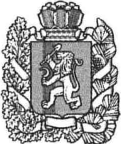 АДМИНИСТРАЦИЯ БОГУЧАНСКОГО РАЙОНАПОСТАНОВЛЕНИЕ07.10.2019                                         с. Богучаны                                             № 992-пО внесении изменений в постановление администрации Богучанского района от 01.11.2013 № 1391-п «Об утверждении муниципальной программы Богучанского района «Реформирование и модернизация жилищно-коммунального хозяйства и повышение энергетической эффективности»В соответствии со статьей 179 Бюджетного кодекса Российской Федерации,  Порядком принятия решений о разработке муниципальных программ Богучанского района, их формировании и реализации, утвержденного постановлением администрации Богучанского района от 17.07.2013 № 849-п, статьями 7,8,47 Устава Богучанского района Красноярского края ПОСТАНОВЛЯЮ:1. Внести изменения в постановление   администрации Богучанского района от 01.11.2013 № 1391-п «Об утверждении муниципальной  программы Богучанского района «Реформирование и модернизация жилищно-коммунального хозяйства и повышение энергетической эффективности» следующего содержания:1.1. В разделе «Паспорт муниципальной программы»   строку «Ресурсное обеспечение  программы»  читать в следующей редакции: «Общий объем финансирования программы составляет:                                2 117 004 397,78 рублей, из них:в 2014 году –  278 890 459,97 рублей,в 2015 году –  315 681 124,02 рублей,в 2016 году –  328 302 137,21 рублей,в 2017 году –  262 479 397,11 рублей,в 2018 году  – 250 342 478,28 рублей,в 2019 году  – 272 299 001,19 рублей,в 2020 году  – 204 504 900,00 рублей,в 2021 году  – 204 504 900,00 рублей, в том числе:краевой бюджет – 1 660 934 933,33 рублей, из них:в 2014 году –  170 841 596,46 рублей,в 2015 году –  192 325 465,45 рублей,в 2016 году –  207 732 819,00 рублей,в 2017 году –  234 212 870,42 рублей,в 2018 году  – 234 493 282,00 рублей,в 2019 году  – 224 180 500,00 рублей,в 2020 году  – 198 574 200,00 рублей,в 2021 году  – 198 574 200,00 рублей,районный бюджет – 276 036 464,45 рублей, из них:в 2014 году –   48 015 863,51 рублей,в 2015 году –   63 355 658,57 рублей,в 2016 году –   60 569 318,21 рублей,в 2017 году –   28 266 526,69 рублей,в 2018 году  –  15 849 196,28 рублей,в 2019 году  –  48 118 501,19 рублей,в 2020 году  –    5 930 700,00 рублей,в 2021 году  –    5 930 700,00 рублей,бюджеты муниципальных образований – 33 000,00 рублей, из них:в 2014 году  –   33 000,00 рублей,в 2015 году  –            0,00 рублей,в 2016 году  –            0,00 рублей,в 2017 году  –            0,00 рублей,в 2018 году  –            0,00 рублей,в 2019 году  –            0,00 рублей,в 2020 году  –            0,00 рублей,в 2021 году  –            0,00 рублей,внебюджетные источники – 180 000 000,00 рублей, из них:в 2014 году –     60 000 000,00 рублей,в 2015 году –     60 000 000,00 рублей,в 2016 году –     60 000 000,00 рублей,в 2017 году –                     0,00 рублей,в 2018 году  –                    0,00 рублей,в 2019 году  –                    0,00 рублей,в 2020 году  –                    0,00 рублей,в 2021 году  –                    0,00 рублей.».1.2. В разделе 3 «Приоритеты и цели социально-экономического развития  в соответствующей сфере, описание основных целей и задач программы, прогноз развития жилищно-коммунального хозяйства Богучанского района» мероприятие 4 Подпрограммы 6  «Обращение с отходами на территории Богучанского района» читать в новой редакции «Перечисление иных межбюджетных трансфертов Богучанскому сельсовету на организацию (строительство) мест (площадок) накопления отходов потребления и приобретение контейнерного оборудования.».1.3. В разделе 6 «Перечень подпрограмм с указанием сроков их реализации  и ожидаемых результатов»  ожидаемые результаты мероприятия 1.4. подпрограммы «Реконструкция и капитальный ремонт объектов коммунальной инфраструктуры муниципального образования Богучанский район» в 2019 году дополнить словами «приобретение:                                                                                                                              - насосного канализационного оборудования - 2 ед. п.Таежный,                                                                                                                             - материалов и оборудования для строительства 1 водоразборной колонки в п.Такучет.».1.4. Раздел 10. «Информация о ресурсном обеспечении и прогнозной оценке расходов на реализацию целей программы с учетом источников финансирования» читать в новой редакции:«Общий объем финансирования программы составляет: 2 117 004 397,78 рублей, из них:в 2014 году –  278 890 459,97 рублей,в 2015 году –  315 681 124,02 рублей,в 2016 году –  328 302 137,21 рублей,в 2017 году –  262 479 397,11 рублей,в 2018 году  – 250 342 478,28 рублей,в 2019 году  – 272 299 001,19 рублей,в 2020 году  – 204 504 900,00 рублей,в 2021 году  – 204 504 900,00 рублей, в том числе:краевой бюджет – 1 660 934 933,33 рублей, из них:в 2014 году –  170 841 596,46 рублей,в 2015 году –  192 325 465,45 рублей,в 2016 году –  207 732 819,00 рублей,в 2017 году –  234 212 870,42 рублей,в 2018 году  – 234 493 282,00 рублей,в 2019 году  – 224 180 500,00 рублей,в 2020 году  – 198 574 200,00 рублей,в 2021 году  – 198 574 200,00 рублей,районный бюджет – 276 036 464,45 рублей, из них:в 2014 году –   48 015 863,51 рублей,в 2015 году –   63 355 658,57 рублей,в 2016 году –   60 569 318,21 рублей,в 2017 году –   28 266 526,69 рублей,в 2018 году  –  15 849 196,28 рублей,в 2019 году  –  48 118 501,19 рублей,в 2020 году  –    5 930 700,00 рублей,в 2021 году  –    5 930 700,00 рублей,бюджеты муниципальных образований – 33 000,00 рублей, из них:в 2014 году  –   33 000,00 рублей,в 2015 году  –            0,00 рублей,в 2016 году  –            0,00 рублей,в 2017 году  –            0,00 рублей,в 2018 году  –            0,00 рублей,в 2019 году  –            0,00 рублей,в 2020 году  –            0,00 рублей,в 2021 году  –            0,00 рублей,внебюджетные источники – 180 000 000,00 рублей, из них:в 2014 году –     60 000 000,00 рублей,в 2015 году –     60 000 000,00 рублей,в 2016 году –     60 000 000,00 рублей,в 2017 году –                     0,00 рублей,в 2018 году  –                    0,00 рублей,в 2019 году  –                    0,00 рублей,в 2020 году  –                    0,00 рублей,в 2021 году  –                    0,00 рублей.При предоставлении субсидии из краевого бюджета на реализацию мероприятий настоящей программы в рамках государственной программы Красноярского края финансовые затраты подлежат корректировке.Информация о ресурсном обеспечении и прогнозной оценке расходов на реализацию целей программы с учетом источников финансирования приведена в приложении № 3 к настоящей программе.».1.5. Приложение № 2 к муниципальной программе Богучанского района «Реформирование и модернизация жилищно-коммунального хозяйства и повышение энергетической эффективности» читать в новой редакции согласно приложению № 1 к настоящему постановлению.1.6. Приложение № 3 к муниципальной программе Богучанского района «Реформирование и модернизация жилищно-коммунального хозяйства и повышение энергетической эффективности» читать в новой редакции согласно приложению № 2 к настоящему постановлению.	1.7. В разделе  «Паспорт подпрограммы «Реконструкция и капитальный ремонт объектов коммунальной инфраструктуры муниципального образования Богучанский район»» строку «Объёмы и источники финансирования подпрограммы на период действия подпрограммы с указанием на источники финансирования по годам реализации подпрограммы» читать в новой редакции:«Общий объем финансирования подпрограммы составляет: 326 928 487,79 рублей, из них:в 2014 году –  31 170 833,83 рублей;в 2015 году –  57 545 338,40 рублей;в 2016 году –  86 236 333,66 рублей;в 2017 году –  50 041 917,98 рублей;в 2018 году –  47 615 166,18 рублей;в 2019 году  – 54 318 897,74 рублей;в 2020 году  –                 0,00 рублей;в 2021 году  –                 0,00 рублей, в т.ч:Краевой бюджет – 110 352 970,42 рублей, из них:в 2014 году –               0,00 рублей;в 2015 году –    1 992 500,00 рублей;в 2016 году –  28 000 000,00 рублей;в 2017 году –  22 520 470,42 рублей;в 2018 году  – 35 540 000,00 рублей;в 2019 году  – 22 300 000,00 рублей;в 2020 году  –                 0,00 рублей;в 2021 году  –                 0,00 рублей.Районный бюджет – 216 575 517,37 рублей, из них:в 2014 году –  31 170 833,83 рублей;в 2015 году –  55 552 838,40 рублей;в 2016 году –  58 236 333,66 рублей;в 2017 году –    27 521 447,56  рублей;в 2018 году –    12 075 166,18  рублей;в 2019 году  –   32 018 897,74  рублей;в 2020 году  –                0,00  рублей;в 2021 году  –                 0,00 рублей.».	1.8.  Раздел 2.7. «Обоснование финансовых, материальных и трудовых затрат (ресурсное обеспечение подпрограммы) с указанием источников финансирования» читать в новой редакции: «Общий объем финансирования подпрограммы составляет: 326 928 487,79 рублей, из них:в 2014 году –  31 170 833,83 рублей;в 2015 году –  57 545 338,40 рублей;в 2016 году –  86 236 333,66 рублей;в 2017 году –  50 041 917,98 рублей;в 2018 году –  47 615 166,18 рублей;в 2019 году  – 54 318 897,74 рублей;в 2020 году  –                 0,00 рублей;в 2021 году  –                 0,00 рублей, в т.ч:Краевой бюджет – 110 352 970,42 рублей, из них:в 2014 году –               0,00 рублей;в 2015 году –    1 992 500,00 рублей;в 2016 году –  28 000 000,00 рублей;в 2017 году –  22 520 470,42 рублей;в 2018 году  – 35 540 000,00 рублей;в 2019 году  – 22 300 000,00 рублей;в 2020 году  –                 0,00 рублей;в 2021 году  –                 0,00 рублей.Районный бюджет – 216 575 517,37 рублей, из них:в 2014 году –  31 170 833,83 рублей;в 2015 году –  55 552 838,40 рублей;в 2016 году –  58 236 333,66 рублей;в 2017 году –    27 521 447,56  рублей;в 2018 году –    12 075 166,18 рублей;в 2019 году  –   32 018 897,74 рублей;в 2020 году  –                0,00 рублей;в 2021 году  –                 0,00 рублей.При предоставлении субсидии из краевого бюджета на реализацию мероприятий настоящей подпрограммы в рамках государственной программы Красноярского края финансовые затраты подлежат корректировке.Дополнительных материальных и трудовых затрат на реализацию подпрограммы не потребуется.».1.9. Приложение № 2 к подпрограмме «Реконструкция и капитальный ремонт объектов коммунальной инфраструктуры муниципального образования Богучанский район»  читать в новой редакции согласно приложению № 3 к настоящему постановлению.	1.10. В разделе «Паспорт подпрограммы «Создание условий для безубыточной деятельности организаций жилищно-коммунального комплекса Богучанского района»» строку «Объёмы и источники финансирования подпрограммы на период действия подпрограммы с указанием на источники финансирования по годам реализации подпрограммы» читать в новой редакции:«Общий объем финансирования подпрограммы составляет: 1 533 483 557,45 рублей, из них:в 2014 году –  159 949 200,00 рублей;в 2015 году –  178 948 017,00 рублей;в 2016 году –  179 732 819,00 рублей;в 2017 году –  211 585 700,00 рублей;в 2018 году –  193 841 300,00 рублей;в 2019 году –  203 186 721,45 рублей;в 2020 году –  203 119 900,00 рублей;в 2021 году –  203 119 900,00рублей,в том числе:Краевой бюджет – 1 509 570 436,00  рублей, из них:в 2014 году –  149 949 200,00 рублей;в 2015 году –  178 948 017,00 рублей;в 2016 году –  179 732 819,00 рублей;в 2017 году –  211 579 700,00 рублей;в 2018 году –  193 838 900,00 рублей;в 2019 году –  198 373 400,00 рублей;в 2020 году –  198 574 200,00 рублей;в 2021 году –  198 574 200,00 рублей,Районный бюджет–                      23 913 121,45рублей, из них:в 2014 году –    10 000 000,00 рублей;в 2015 году –                    0,00 рублей;в 2016 году –                    0,00 рублей;в  2017 году –               6000,00 рублей;в  2018 году –               2400,00 рублей;в 2019 году –        4 813 321,45 рублей;в 2020 году –        4 545 700,00 рублей;в 2021 году –        4 545 700,00 рублей.1.11. Раздел  2.7. «Информация о ресурсном обеспечении и прогнозной оценке расходов на реализацию целей программы с учетом источников финансирования» читать в новой редакции:Общий объем финансирования подпрограммы составит: 1 533 483 557,45 рублей, из них:в 2014 году –  159 949 200,00 рублей;в 2015 году –  178 948 017,00 рублей;в 2016 году –  179 732 819,00 рублей;в 2017 году –  211 585 700,00 рублей;в 2018 году –  193 841 300,00 рублей;в 2019 году –  203 186 721,45 рублей;в 2020 году –  203 119 900,00 рублей;в 2021 году –  203 119 900,00рублей,в том числе:Краевой бюджет – 1 509 570 436,00  рублей, из них:в 2014 году –  149 949 200,00 рублей;в 2015 году –  178 948 017,00 рублей;в 2016 году –  179 732 819,00 рублей;в 2017 году –  211 579 700,00 рублей;в 2018 году –  193 838 900,00 рублей;в 2019 году –  198 373 400,00 рублей;в 2020 году –  198 574 200,00 рублей;в 2021 году –  198 574 200,00 рублей,Районный бюджет–                      23 913 121,45рублей, из них:в 2014 году –    10 000 000,00 рублей;в 2015 году –                    0,00 рублей;в 2016 году –                    0,00 рублей;в  2017 году –               6000,00 рублей;в  2018 году –               2400,00 рублей;в 2019 году –        4 813 321,45 рублей;в 2020 году –        4 545 700,00 рублей;в 2021 году –        4 545 700,00 рублей.При предоставлении субсидии из краевого бюджета на реализацию мероприятий настоящей подпрограммы в рамках государственной программы Красноярского края финансовые затраты подлежат корректировке. Дополнительных материальных и трудовых затрат на реализацию подпрограммы не потребуется.».1.12. Приложение № 2 к подпрограмме «Создание условий для безубыточной деятельности организаций жилищно-коммунального комплекса Богучанского района»  читать в новой редакции согласно приложению № 4 к настоящему постановлению.1.13. Приложение № 2 к подпрограмме «Энергосбережение и повышение энергетической эффективности на территории Богучанского района»  читать в новой редакции согласно приложению № 5 к настоящему постановлению.1.14. В разделе «Паспорт подпрограммы «Обращение с отходами на территории Богучанского района»»   строку «Исполнители мероприятий подпрограммы, главные распорядители бюджетных средств» читать в новой редакции:  «МКУ «Муниципальная служба Заказчика»; Финансовое управление администрации Богучанского района; Администрация Богучанского района.».1.15. В разделе «Паспорт подпрограммы «Обращение с отходами на территории Богучанского района» «   строку «Система организации контроля за исполнением подпрограммы» читать в новой редакции: «Администрация Богучанского района (отдел лесного хозяйства, жилищной политики, транспорта и связи); МКУ «Муниципальная служба Заказчика»; Финансовое управление администрации Богучанского района.».1.16. В разделе 2.2.  «Основная цель, задачи, этапы и сроки выполненияподпрограммы, целевые индикаторы» абзац 13 читать в новой редакции  «Перечисление иных межбюджетных  трансфертов Богучанскому сельсовету на  организацию (строительство) мест (площадок) накопления отходов потребления и приобретение контейнерного оборудования».1.17. В разделе 2.3. « Механизм реализации подпрограммы»:1.17.1.  Абзац  2 читать в новой редакции «Исполнителями мероприятий и главными распорядителями бюджетных средств  являются: МКУ «Муниципальная служба Заказчика»,  Финансовое управление администрации Богучанского района, администрация Богучанского района.»;1.17.2.  Абзац 10,11 читать в новой редакции  «2. Финансовое управление: - перечисляет иные межбюджетные  трансферты Богучанскому сельсовету на  организацию (строительство) мест (площадок) накопления отходов потребления и приобретение контейнерного оборудования.»; 1.17.3. Абзац 15,16  читать в новой редакции «МКУ «Муниципальная служба Заказчика», финансовое  управление администрации Богучанского района, администрация Богучанского района как исполнители мероприятий и главные распорядители бюджетных средств: - участвуют в организации финансирования мероприятий подпрограммы в соответствии с бюджетным кодексом;».1.18. В разделе 2.4  «Управление подпрограммой и контроль за ходом ее выполнения»  абзац 9 читать в новой редакции «Текущий контроль за целевым и эффективным расходованием средств  бюджета осуществляют администрация Богучанского района (отдел лесного хозяйства, жилищной политики, транспорта и связи), МКУ «Муниципальная служба Заказчика» и Финансовое управление администрации  Богучанского района.».2. Контроль за исполнением настоящего постановления возлагаю на  заместителя Главы Богучанского района Л.В.Зарва.               3. Постановление вступает в силу со дня, следующего за днем его опубликования в Официальном вестнике Богучанского района.И.о. Главы Богучанского района                                                    Н.В. ИлиндееваПриложение № 1 к постановлению администрации Богучанского района от  07.10.2019 № 992-пПриложение № 2
к муниципальной программе Богучанского района "Реформирование и модернизация жилищно-коммунального хозяйства и повышение энергетической эффективности"Распределение планируемых расходов за счет средств  бюджета по мероприятиям и подпрограммам  муниципальной программыСтатус (муниципальная программа, подпрограмма)Наименование  программы, подпрограммыНаименование ГРБСКод бюджетной классификации Код бюджетной классификации Код бюджетной классификации Код бюджетной классификации Расходы (руб.), годыРасходы (руб.), годыРасходы (руб.), годыРасходы (руб.), годыРасходы (руб.), годыРасходы (руб.), годыРасходы (руб.), годыРасходы (руб.), годыРасходы (руб.), годыСтатус (муниципальная программа, подпрограмма)Наименование  программы, подпрограммыНаименование ГРБСГРБСРз ПрЦСРВР2014 год2015 год2016 год2017 год2018 год2019 год2020 год2021 годИтого на период 2014-2021 годы123456789101112131415Муниципальная программа"Реформирование и модернизация жилищно-коммунального хозяйства и повышение энергетической эффективности" всего расходные обязательства  по программеХХХХ278 890 459,97315 681 124,02328 302 137,21262 479 397,11250 342 478,28272 299 001,19204 504 900,00204 504 900,002 117 004 397,78Муниципальная программа"Реформирование и модернизация жилищно-коммунального хозяйства и повышение энергетической эффективности" в том числе по ГРБС:Муниципальная программа"Реформирование и модернизация жилищно-коммунального хозяйства и повышение энергетической эффективности" Администрация Богучанского района806ХХХ160 873 545,31179 748 017,00177 996 850,00210 869 114,00193 668 793,00200 353 560,00198 194 200,00198 194 200,001 519 898 279,31Муниципальная программа"Реформирование и модернизация жилищно-коммунального хозяйства и повышение энергетической эффективности" Муниципальное казенное учреждение "Муниципальная пожарная часть № 1"880ХХХ0,000,002 135 969,001 528 399,001 372 507,006 393 321,456 125 700,006 125 700,0023 681 596,45Муниципальная программа"Реформирование и модернизация жилищно-коммунального хозяйства и повышение энергетической эффективности" МКУ "Муниципальная служба Заказчика"830ХХХ109 935 510,88131 246 816,68146 236 333,6649 722 917,9852 512 115,6860 351 919,740,000,00550 005 614,62Муниципальная программа"Реформирование и модернизация жилищно-коммунального хозяйства и повышение энергетической эффективности" Управление образования администрации Богучанского района875ХХХ4 576 343,571 600 000,00600 000,000,000,003 700 000,000,000,0010 476 343,57Муниципальная программа"Реформирование и модернизация жилищно-коммунального хозяйства и повышение энергетической эффективности" МКУ "Управление культуры Богучанского района"856ХХХ240 414,000,000,000,000,000,000,000,00240 414,00Муниципальная программа"Реформирование и модернизация жилищно-коммунального хозяйства и повышение энергетической эффективности" УМС Богучанского района 863ХХХ8 300,0099 290,341 332 984,55358 966,132 789 062,60185 000,00185 000,00185 000,005 143 603,62Муниципальная программа"Реформирование и модернизация жилищно-коммунального хозяйства и повышение энергетической эффективности" Финансовое управление администрации Богучанского района890ХХХ3 223 346,212 987 000,000,000,000,001 315 200,000,000,007 525 546,21Муниципальная программа"Реформирование и модернизация жилищно-коммунального хозяйства и повышение энергетической эффективности" Администрация Богучанского сельсовета904ХХХ25 000,000,000,000,000,000,000,000,0025 000,00Муниципальная программа"Реформирование и модернизация жилищно-коммунального хозяйства и повышение энергетической эффективности" Администрация Таежнинского сельсовета914ХХХ8 000,000,000,000,000,000,000,000,008 000,00Подпрограмма 1"Развитие и модернизация объектов коммунальной инфраструктуры" всего расходные обязательства  по подпрограммеХХХХ17 433 949,0012 701 478,281 220 000,000,000,000,000,000,0031 355 427,28Подпрограмма 1"Развитие и модернизация объектов коммунальной инфраструктуры" в том числе по ГРБС:Подпрограмма 1"Развитие и модернизация объектов коммунальной инфраструктуры" МКУ "Муниципальная служба Заказчика"830ХХХ17 433 949,0012 701 478,280,000,000,000,000,000,0030 135 427,28Подпрограмма 1"Развитие и модернизация объектов коммунальной инфраструктуры" УМС Богучанского района 863ХХХ0,000,001 220 000,000,000,000,000,000,001 220 000,00Подпрограмма 1"Развитие и модернизация объектов коммунальной инфраструктуры" Администрация Богучанского района806ХХХ0,000,000,000,000,000,000,000,000,00Подпрограмма 2"Создание условий для безубыточной деятельности организаций жилищно-коммунального комплекса Богучанского района"всего расходные обязательства  по программеХХХХ159 949 200,00178 948 017,00179 732 819,00211 585 700,00193 841 300,00203 186 721,45203 119 900,00203 119 900,001 533 483 557,45Подпрограмма 2"Создание условий для безубыточной деятельности организаций жилищно-коммунального комплекса Богучанского района"в том числе по ГРБС:0,00Подпрограмма 2"Создание условий для безубыточной деятельности организаций жилищно-коммунального комплекса Богучанского района"Администрация Богучанского района806ХХХ159 949 200,00178 948 017,00177 596 850,00210 057 301,00192 468 793,00196 793 400,00196 994 200,00196 994 200,001 509 801 961,00Подпрограмма 2"Создание условий для безубыточной деятельности организаций жилищно-коммунального комплекса Богучанского района"Муниципальное казенное учреждение "Муниципальная пожарная часть № 1"880ХХХ0,000,002 135 969,001 528 399,001 372 507,006 393 321,456 125 700,006 125 700,0023 681 596,45Подпрограмма 3"Организация проведения капитального ремонта общего имущества в многоквартирных домах, расположенных на территории Богучанского района" всего расходные обязательства  по подпрограммеХХХХ8 300,0099 290,34112 984,55138 966,13154 512,10185 000,00185 000,00185 000,001 069 053,12Подпрограмма 3"Организация проведения капитального ремонта общего имущества в многоквартирных домах, расположенных на территории Богучанского района" в том числе по ГРБС:Подпрограмма 3"Организация проведения капитального ремонта общего имущества в многоквартирных домах, расположенных на территории Богучанского района" УМС Богучанского района 863ХХХ8 300,0099 290,34112 984,55138 966,13154 512,10185 000,00185 000,00185 000,001 069 053,12Подпрограмма 4"Энергосбережение и повышение энергетической эффективности на территории Богучанского района" всего расходные обязательства  по подпрограммеХХХХ8 228 087,142 600 000,00600 000,000,000,003 700 000,000,000,0015 128 087,14Подпрограмма 4"Энергосбережение и повышение энергетической эффективности на территории Богучанского района" в том числе по ГРБС:0,00Подпрограмма 4"Энергосбережение и повышение энергетической эффективности на территории Богучанского района" Управление образования администрации Богучанского района875ХХХ4 576 343,571 600 000,00600 000,000,000,003 700 000,000,000,0010 476 343,57Подпрограмма 4"Энергосбережение и повышение энергетической эффективности на территории Богучанского района" МКУ "Управление культуры Богучанского района"856ХХХ240 414,000,000,000,000,000,000,000,00240 414,00Подпрограмма 4"Энергосбережение и повышение энергетической эффективности на территории Богучанского района" МКУ "Муниципальная служба Заказчика"830ХХХ1 330 638,051 000 000,000,000,000,000,000,000,002 330 638,05Подпрограмма 4"Энергосбережение и повышение энергетической эффективности на территории Богучанского района" Администрация Богучанского района806ХХХ924 345,310,000,000,000,000,000,000,00924 345,31Подпрограмма 4"Энергосбережение и повышение энергетической эффективности на территории Богучанского района" Финансовое управление администрации Богучанского района890ХХХ1 123 346,210,000,000,000,000,000,000,001 123 346,21Подпрограмма 4"Энергосбережение и повышение энергетической эффективности на территории Богучанского района" Администрация Богучанского сельсовета904ХХХ25 000,000,000,000,000,000,000,000,0025 000,00Подпрограмма 4"Энергосбережение и повышение энергетической эффективности на территории Богучанского района" Администрация Таежнинского сельсовета914ХХХ8 000,000,000,000,000,000,000,000,008 000,00Подпрограмма 5"Реконструкция и капитальный ремонт объектов коммунальной инфраструктуры муниципального образования Богучанский район" всего расходные обязательства  по подпрограммеХХХХ31 170 833,8357 545 338,4086 236 333,6650 041 917,9847 615 166,1854 318 897,740,000,00326 928 487,79Подпрограмма 5"Реконструкция и капитальный ремонт объектов коммунальной инфраструктуры муниципального образования Богучанский район" в том числе по ГРБС:Подпрограмма 5"Реконструкция и капитальный ремонт объектов коммунальной инфраструктуры муниципального образования Богучанский район" МКУ "Муниципальная служба Заказчика"830ХХХ31 170 833,8357 545 338,4086 236 333,6649 722 917,9847 335 615,6854 318 897,740,000,00326 329 937,29Подпрограмма 5"Реконструкция и капитальный ремонт объектов коммунальной инфраструктуры муниципального образования Богучанский район" УМС Богучанского района 863ХХХ0,000,000,00220 000,00279 550,500,000,000,00499 550,50Подпрограмма 5"Реконструкция и капитальный ремонт объектов коммунальной инфраструктуры муниципального образования Богучанский район" Администрация Богучанского района806ХХХ0,000,000,0099 000,000,000,000,000,0099 000,00Подпрограмма 6"Обращение с отходами на территории Богучанского района" всего расходные обязательства  по программеХХХХ60 000 090,0060 800 000,0060 400 000,00600 000,006 376 500,007 093 882,001 200 000,001 200 000,00197 670 472,00Подпрограмма 6"Обращение с отходами на территории Богучанского района" в том числе по ГРБС:Подпрограмма 6"Обращение с отходами на территории Богучанского района" МКУ "Муниципальная служба Заказчика"830ХХХ60 000 090,0060 000 000,0060 000 000,000,005 176 500,002 218 522,000,000,00187 395 112,00Подпрограмма 6"Обращение с отходами на территории Богучанского района" Финансовое управление администрации Богучанского района890ХХХ0,000,000,000,000,001 315 200,000,000,001 315 200,00Подпрограмма 6"Обращение с отходами на территории Богучанского района" Администрация Богучанского района806ХХХ0,00800 000,00400 000,00600 000,001 200 000,003 560 160,001 200 000,001 200 000,008 960 160,00Подпрограмма 6"Обращение с отходами на территории Богучанского района" УМС Богучанского района 863ХХХ0,000,000,000,000,000,000,000,00Подпрограмма 7"<Чистая вода> на территории муниципального образования Богучанский район"всего расходные обязательства  по подпрограммеХХХХ2 100 000,002 987 000,000,000,002 355 000,003 814 500,000,000,0011 256 500,00Подпрограмма 7"<Чистая вода> на территории муниципального образования Богучанский район"в том числе по ГРБС:Подпрограмма 7"<Чистая вода> на территории муниципального образования Богучанский район"МКУ "Муниципальная служба Заказчика"830ХХХ0,000,000,000,000,003 814 500,000,000,003 814 500,00Подпрограмма 7"<Чистая вода> на территории муниципального образования Богучанский район"Финансовое управление администрации Богучанского района890ХХХ2 100 000,002 987 000,000,000,000,000,000,000,005 087 000,00Подпрограмма 7"<Чистая вода> на территории муниципального образования Богучанский район"УМС Богучанского района 863ХХХ0,000,000,000,002 355 000,000,000,000,002 355 000,00Подпрограмма 8"Развитие информационного общества Богучанского района" всего расходные обязательства  по подпрограммеХХХХ0,000,000,00112 813,000,000,000,000,00112 813,00Подпрограмма 8"Развитие информационного общества Богучанского района" в том числе по ГРБС:Подпрограмма 8"Развитие информационного общества Богучанского района" Администрации Богучанского района806ХХХ0,000,000,00112 813,000,000,000,000,00112 813,00Приложение № 2 к постановлению администрации Богучанского района от 07.10.2019 №  992-пПриложение № 3
к муниципальной программе Богучанского района 
"Реформирование и модернизация жилищно-коммунального  хозяйства  и повышение энергетической эффективности"Ресурсное обеспечение и прогнозная оценка расходов на реализацию целей муниципальной программы Богучанского района с учетом источников финансирования, в том числе по уровням бюджетной системыСтатусНаименование муниципальной программы, подпрограммы муниципальной программыОтветственный исполнитель, соисполнителиОценка расходов (рублей), годыОценка расходов (рублей), годыОценка расходов (рублей), годыОценка расходов (рублей), годыОценка расходов (рублей), годыОценка расходов (рублей), годыОценка расходов (рублей), годыОценка расходов (рублей), годыОценка расходов (рублей), годыСтатусНаименование муниципальной программы, подпрограммы муниципальной программыОтветственный исполнитель, соисполнители2014 год2015 год2016 год 2017 год2018 год2019 год2020 год2021 годитого на период            2014-2021 годыСтатусНаименование муниципальной программы, подпрограммы муниципальной программыОтветственный исполнитель, соисполнители2014 год2015 год2016 год 2017 год2018 год2019 год2020 год2021 годитого на период            2014-2021 годы123456789101112Муниципальная программа"Реформирование и модернизация жилищно-коммунального хозяйства и повышение энергетической эффективности" Всего                    278 890 459,97315 681 124,02328 302 137,21262 479 397,11250 342 478,28272 299 001,19204 504 900,00204 504 900,002 117 004 397,78Муниципальная программа"Реформирование и модернизация жилищно-коммунального хозяйства и повышение энергетической эффективности" в том числе:             Муниципальная программа"Реформирование и модернизация жилищно-коммунального хозяйства и повышение энергетической эффективности" федеральный бюджет0,000,000,000,000,000,000,000,000,00Муниципальная программа"Реформирование и модернизация жилищно-коммунального хозяйства и повышение энергетической эффективности" краевой бюджет           170 841 596,46192 325 465,45207 732 819,00234 212 870,42234 493 282,00224 180 500,00198 574 200,00198 574 200,001 660 934 933,33Муниципальная программа"Реформирование и модернизация жилищно-коммунального хозяйства и повышение энергетической эффективности" районный бюджет48 015 863,5163 355 658,5760 569 318,2128 266 526,6915 849 196,2848 118 501,195 930 700,005 930 700,00276 036 464,45Муниципальная программа"Реформирование и модернизация жилищно-коммунального хозяйства и повышение энергетической эффективности" внебюджетные  источники                 60 000 000,0060 000 000,0060 000 000,000,000,000,000,000,00180 000 000,00Муниципальная программа"Реформирование и модернизация жилищно-коммунального хозяйства и повышение энергетической эффективности" бюджеты муниципальных   образований33 000,000,000,000,000,000,000,000,0033 000,00Муниципальная программа"Реформирование и модернизация жилищно-коммунального хозяйства и повышение энергетической эффективности" юридические лица0,000,000,000,000,000,000,000,000,00Подпрограмма 1                                                                                                                                                         "Развитие и модернизация объектов коммунальной инфраструктуры" МКУ "Муниципальная служба Заказчика"0,00Подпрограмма 1                                                                                                                                                         "Развитие и модернизация объектов коммунальной инфраструктуры" Всего                    17 433 949,0012 701 478,281 220 000,000,000,000,000,000,0031 355 427,28Подпрограмма 1                                                                                                                                                         "Развитие и модернизация объектов коммунальной инфраструктуры" в том числе:             0,00Подпрограмма 1                                                                                                                                                         "Развитие и модернизация объектов коммунальной инфраструктуры" федеральный бюджет    0,000,000,000,000,000,000,000,000,00Подпрограмма 1                                                                                                                                                         "Развитие и модернизация объектов коммунальной инфраструктуры" краевой бюджет           14 800 000,0011 384 948,450,000,000,000,000,000,0026 184 948,45Подпрограмма 1                                                                                                                                                         "Развитие и модернизация объектов коммунальной инфраструктуры" районный бюджет2 633 949,001 316 529,831 220 000,000,000,000,000,000,005 170 478,83Подпрограмма 1                                                                                                                                                         "Развитие и модернизация объектов коммунальной инфраструктуры" внебюджетные  источники                 0,000,000,000,000,000,000,000,000,00Подпрограмма 1                                                                                                                                                         "Развитие и модернизация объектов коммунальной инфраструктуры" бюджеты муниципальных   образований 0,000,000,000,000,000,000,000,000,00Подпрограмма 1                                                                                                                                                         "Развитие и модернизация объектов коммунальной инфраструктуры" юридические лица0,000,000,000,000,000,000,000,000,00Подпрограмма 2"Создание условий для безубыточной деятельности организаций жилищно-коммунального комплекса Богучанского района" администрация Богучанского района0,00Подпрограмма 2"Создание условий для безубыточной деятельности организаций жилищно-коммунального комплекса Богучанского района" Всего                    159 949 200,00178 948 017,00179 732 819,00211 585 700,00193 841 300,00203 186 721,45203 119 900,00203 119 900,001 533 483 557,45Подпрограмма 2"Создание условий для безубыточной деятельности организаций жилищно-коммунального комплекса Богучанского района" в том числе:             0,00Подпрограмма 2"Создание условий для безубыточной деятельности организаций жилищно-коммунального комплекса Богучанского района" федеральный бюджет 0,000,000,000,000,000,000,000,000,00Подпрограмма 2"Создание условий для безубыточной деятельности организаций жилищно-коммунального комплекса Богучанского района" краевой бюджет           149 949 200,00178 948 017,00179 732 819,00211 579 700,00193 838 900,00198 373 400,00198 574 200,00198 574 200,001 509 570 436,00Подпрограмма 2"Создание условий для безубыточной деятельности организаций жилищно-коммунального комплекса Богучанского района" районный бюджет10 000 000,000,000,006 000,002 400,004 813 321,454 545 700,004 545 700,0023 913 121,45Подпрограмма 2"Создание условий для безубыточной деятельности организаций жилищно-коммунального комплекса Богучанского района" внебюджетные  источники                 0,000,000,000,000,000,000,000,000,00Подпрограмма 2"Создание условий для безубыточной деятельности организаций жилищно-коммунального комплекса Богучанского района" бюджеты муниципальных   образований 0,000,000,000,000,000,000,000,000,00Подпрограмма 2"Создание условий для безубыточной деятельности организаций жилищно-коммунального комплекса Богучанского района" юридические лица0,000,000,000,000,000,000,000,000,00Подпрограмма 3"Организация проведения капитального ремонта общего имущества в многоквартирных домах, расположенных на территории Богучанского района" УМС Богучанского района0,00Подпрограмма 3"Организация проведения капитального ремонта общего имущества в многоквартирных домах, расположенных на территории Богучанского района" Всего                    8 300,0099 290,34112 984,55138 966,13154 512,10185 000,00185 000,00185 000,001 069 053,12Подпрограмма 3"Организация проведения капитального ремонта общего имущества в многоквартирных домах, расположенных на территории Богучанского района" в том числе:             0,00Подпрограмма 3"Организация проведения капитального ремонта общего имущества в многоквартирных домах, расположенных на территории Богучанского района" федеральный бюджет 0,000,000,000,000,000,000,000,000,00Подпрограмма 3"Организация проведения капитального ремонта общего имущества в многоквартирных домах, расположенных на территории Богучанского района" краевой бюджет           0,000,000,000,000,000,000,000,000,00Подпрограмма 3"Организация проведения капитального ремонта общего имущества в многоквартирных домах, расположенных на территории Богучанского района" районный бюджет8 300,0099 290,34112 984,55138 966,13154 512,10185 000,00185 000,00185 000,001 069 053,12Подпрограмма 3"Организация проведения капитального ремонта общего имущества в многоквартирных домах, расположенных на территории Богучанского района" внебюджетные  источники                 0,000,000,000,000,000,000,000,000,00Подпрограмма 3"Организация проведения капитального ремонта общего имущества в многоквартирных домах, расположенных на территории Богучанского района" бюджеты муниципальных   образований 0,000,000,000,000,000,000,000,000,00Подпрограмма 3"Организация проведения капитального ремонта общего имущества в многоквартирных домах, расположенных на территории Богучанского района" юридические лица0,000,000,000,000,000,000,000,000,00Подпрограмма 4"Энергосбережение и повышение энергетической эффективности в на территории Богучанского района" Управление образования администрации Богучанского района;  МКУ "Управление культуры Богучанского района";
МКУ "Муниципальная служба Заказчика"; финансовое управление администрации Богучанского района; администрация Богучанского района, администрация Богучанского сельсовета, администрация Таежнинского сельсовета.0,00Подпрограмма 4"Энергосбережение и повышение энергетической эффективности в на территории Богучанского района" Всего                    8 228 087,142 600 000,00600 000,000,000,003 700 000,000,000,0015 128 087,14Подпрограмма 4"Энергосбережение и повышение энергетической эффективности в на территории Богучанского района" в том числе:             0,00Подпрограмма 4"Энергосбережение и повышение энергетической эффективности в на территории Богучанского района" федеральный бюджет 0,000,000,000,000,000,000,000,000,00Подпрограмма 4"Энергосбережение и повышение энергетической эффективности в на территории Богучанского района" краевой бюджет           6 092 396,460,000,000,000,000,000,000,006 092 396,46Подпрограмма 4"Энергосбережение и повышение энергетической эффективности в на территории Богучанского района" районный бюджет2 102 690,682 600 000,00600 000,000,000,003 700 000,000,000,009 002 690,68Подпрограмма 4"Энергосбережение и повышение энергетической эффективности в на территории Богучанского района" внебюджетные  источники                 0,000,000,000,000,000,000,000,000,00Подпрограмма 4"Энергосбережение и повышение энергетической эффективности в на территории Богучанского района" бюджеты муниципальных   образований 33 000,000,000,000,000,000,000,000,0033 000,00Подпрограмма 4"Энергосбережение и повышение энергетической эффективности в на территории Богучанского района" юридические лица0,000,000,000,000,000,000,000,000,00Подпрограмма 5"Реконструкция и капитальный ремонт объектов коммунальной инфраструктуры муниципального образования Богучанский район" МКУ "Муниципальная служба Заказчика"0,00Подпрограмма 5"Реконструкция и капитальный ремонт объектов коммунальной инфраструктуры муниципального образования Богучанский район" Всего                    31 170 833,8357 545 338,4086 236 333,6650 041 917,9847 615 166,1854 318 897,740,000,00326 928 487,79Подпрограмма 5"Реконструкция и капитальный ремонт объектов коммунальной инфраструктуры муниципального образования Богучанский район" в том числе:             0,00Подпрограмма 5"Реконструкция и капитальный ремонт объектов коммунальной инфраструктуры муниципального образования Богучанский район" федеральный бюджет 0,000,000,000,000,000,000,000,000,00Подпрограмма 5"Реконструкция и капитальный ремонт объектов коммунальной инфраструктуры муниципального образования Богучанский район" краевой бюджет           0,001 992 500,0028 000 000,0022 520 470,4235 540 000,0022 300 000,000,000,00110 352 970,42Подпрограмма 5"Реконструкция и капитальный ремонт объектов коммунальной инфраструктуры муниципального образования Богучанский район" районный бюджет31 170 833,8355 552 838,4058 236 333,6627 521 447,5612 075 166,1832 018 897,740,000,00216 575 517,37Подпрограмма 5"Реконструкция и капитальный ремонт объектов коммунальной инфраструктуры муниципального образования Богучанский район" внебюджетные  источники                 0,000,000,000,000,000,000,000,000,00Подпрограмма 5"Реконструкция и капитальный ремонт объектов коммунальной инфраструктуры муниципального образования Богучанский район" бюджеты муниципальных   образований 0,000,000,000,000,000,000,000,000,00Подпрограмма 5"Реконструкция и капитальный ремонт объектов коммунальной инфраструктуры муниципального образования Богучанский район" юридические лица0,000,000,000,000,000,000,000,000,00Подпрограмма 6"Обращение с отходами на территории Богучанского района"МКУ "Муниципальная служба Заказчика";
УМС Богучанского района0,00Подпрограмма 6"Обращение с отходами на территории Богучанского района"Всего                    60 000 090,0060 800 000,0060 400 000,00600 000,006 376 500,007 093 882,001 200 000,001 200 000,00197 670 472,00Подпрограмма 6"Обращение с отходами на территории Богучанского района"в том числе:             0,00Подпрограмма 6"Обращение с отходами на территории Богучанского района"федеральный бюджет 0,000,000,000,000,000,000,000,000,00Подпрограмма 6"Обращение с отходами на территории Богучанского района"краевой бюджет           0,000,000,000,005 114 382,003 507 100,000,000,008 621 482,00Подпрограмма 6"Обращение с отходами на территории Богучанского района"районный бюджет90,00800 000,00400 000,00600 000,001 262 118,003 586 782,001 200 000,001 200 000,009 048 990,00Подпрограмма 6"Обращение с отходами на территории Богучанского района"внебюджетные  источники                 60 000 000,0060 000 000,0060 000 000,000,000,000,000,000,00180 000 000,00Подпрограмма 6"Обращение с отходами на территории Богучанского района"бюджеты муниципальных   образований 0,000,000,000,000,000,000,000,000,00Подпрограмма 6"Обращение с отходами на территории Богучанского района"юридические лица0,000,000,000,000,000,000,000,000,00Подпрограмма 7"<Чистая вода> на территории муниципального образования Богучанский район" Финансовое управление администрации Богучанского района; МКУ "Муниципальная служба Заказчика".0,00Подпрограмма 7"<Чистая вода> на территории муниципального образования Богучанский район" Всего                    2 100 000,002 987 000,000,000,002 355 000,003 814 500,000,000,0011 256 500,00Подпрограмма 7"<Чистая вода> на территории муниципального образования Богучанский район" в том числе:             0,00Подпрограмма 7"<Чистая вода> на территории муниципального образования Богучанский район" федеральный бюджет 0,000,000,000,000,000,000,000,000,00Подпрограмма 7"<Чистая вода> на территории муниципального образования Богучанский район" краевой бюджет           0,000,000,000,000,000,000,000,000,00Подпрограмма 7"<Чистая вода> на территории муниципального образования Богучанский район" районный бюджет2 100 000,002 987 000,000,000,002 355 000,003 814 500,000,000,0011 256 500,00Подпрограмма 7"<Чистая вода> на территории муниципального образования Богучанский район" внебюджетные  источники                 0,000,000,000,000,000,000,000,000,00Подпрограмма 7"<Чистая вода> на территории муниципального образования Богучанский район" бюджеты муниципальных   образований 0,000,000,000,000,000,000,000,000,00Подпрограмма 7"<Чистая вода> на территории муниципального образования Богучанский район" юридические лица0,000,000,000,000,000,000,000,000,00Подпрограмма 8Развитие информационного общества Богучанского района" Администрация Богучанского района.0,00Подпрограмма 8Развитие информационного общества Богучанского района" Всего                    0,000,000,00112 813,000,000,000,000,00112 813,00Подпрограмма 8Развитие информационного общества Богучанского района" в том числе:             0,00Подпрограмма 8Развитие информационного общества Богучанского района" федеральный бюджет 0,000,000,000,000,000,000,000,000,00Подпрограмма 8Развитие информационного общества Богучанского района" краевой бюджет           0,000,000,00112 700,000,000,000,000,00112 700,00Подпрограмма 8Развитие информационного общества Богучанского района" районный бюджет0,000,000,00113,000,000,000,000,00113,00Подпрограмма 8Развитие информационного общества Богучанского района" внебюджетные  источники                 0,000,000,000,000,000,000,000,000,00Подпрограмма 8Развитие информационного общества Богучанского района" бюджеты муниципальных   образований 0,000,000,000,000,000,000,000,000,00Подпрограмма 8Развитие информационного общества Богучанского района" юридические лица0,000,000,000,000,000,000,000,000,00Приложение № 3 к постановлению администрации Богучанского района от 07.10.2019 № 992-пПриложение № 2
к подпрограмме "Создание условий для безубыточной деятельности организаций жилищно-коммунального комплекса Богучанского района"Перечень мероприятий подпрограммы Наименование  программы, подпрограммыГРБС Код бюджетной классификацииКод бюджетной классификацииКод бюджетной классификацииКод бюджетной классификацииРасходыРасходыРасходыРасходыРасходыРасходыРасходыРасходыРасходыОжидаемый результат от реализации подпрограммного мероприятия (в натуральном выражении)Наименование  программы, подпрограммыГРБС Код бюджетной классификацииКод бюджетной классификацииКод бюджетной классификацииКод бюджетной классификации(рублей), годы(рублей), годы(рублей), годы(рублей), годы(рублей), годы(рублей), годы(рублей), годы(рублей), годы(рублей), годыОжидаемый результат от реализации подпрограммного мероприятия (в натуральном выражении)Наименование  программы, подпрограммыГРБС ГРБСРзПрЦСРВР2014 год2015 год2016 год2017 год2018 год2019 год2020 год2021 годИтого на период 2014-2021ггОжидаемый результат от реализации подпрограммного мероприятия (в натуральном выражении)12345678910111213141617Муниципальная программа Богучанского района "Реформирование и модернизация жилищно-коммунального хозяйства и повышение энергетической эффективности" Муниципальная программа Богучанского района "Реформирование и модернизация жилищно-коммунального хозяйства и повышение энергетической эффективности" Муниципальная программа Богучанского района "Реформирование и модернизация жилищно-коммунального хозяйства и повышение энергетической эффективности" Муниципальная программа Богучанского района "Реформирование и модернизация жилищно-коммунального хозяйства и повышение энергетической эффективности" Муниципальная программа Богучанского района "Реформирование и модернизация жилищно-коммунального хозяйства и повышение энергетической эффективности" Муниципальная программа Богучанского района "Реформирование и модернизация жилищно-коммунального хозяйства и повышение энергетической эффективности" Муниципальная программа Богучанского района "Реформирование и модернизация жилищно-коммунального хозяйства и повышение энергетической эффективности" Муниципальная программа Богучанского района "Реформирование и модернизация жилищно-коммунального хозяйства и повышение энергетической эффективности" Муниципальная программа Богучанского района "Реформирование и модернизация жилищно-коммунального хозяйства и повышение энергетической эффективности" Муниципальная программа Богучанского района "Реформирование и модернизация жилищно-коммунального хозяйства и повышение энергетической эффективности" Муниципальная программа Богучанского района "Реформирование и модернизация жилищно-коммунального хозяйства и повышение энергетической эффективности" Муниципальная программа Богучанского района "Реформирование и модернизация жилищно-коммунального хозяйства и повышение энергетической эффективности" Муниципальная программа Богучанского района "Реформирование и модернизация жилищно-коммунального хозяйства и повышение энергетической эффективности" Муниципальная программа Богучанского района "Реформирование и модернизация жилищно-коммунального хозяйства и повышение энергетической эффективности" Муниципальная программа Богучанского района "Реформирование и модернизация жилищно-коммунального хозяйства и повышение энергетической эффективности" Муниципальная программа Богучанского района "Реформирование и модернизация жилищно-коммунального хозяйства и повышение энергетической эффективности" Подпрограмма "Создание условий для безубыточной деятельности организаций жилищно-коммунального комплекса  Богучанского района"Подпрограмма "Создание условий для безубыточной деятельности организаций жилищно-коммунального комплекса  Богучанского района"Подпрограмма "Создание условий для безубыточной деятельности организаций жилищно-коммунального комплекса  Богучанского района"Подпрограмма "Создание условий для безубыточной деятельности организаций жилищно-коммунального комплекса  Богучанского района"Подпрограмма "Создание условий для безубыточной деятельности организаций жилищно-коммунального комплекса  Богучанского района"Подпрограмма "Создание условий для безубыточной деятельности организаций жилищно-коммунального комплекса  Богучанского района"Подпрограмма "Создание условий для безубыточной деятельности организаций жилищно-коммунального комплекса  Богучанского района"Подпрограмма "Создание условий для безубыточной деятельности организаций жилищно-коммунального комплекса  Богучанского района"Подпрограмма "Создание условий для безубыточной деятельности организаций жилищно-коммунального комплекса  Богучанского района"Подпрограмма "Создание условий для безубыточной деятельности организаций жилищно-коммунального комплекса  Богучанского района"Подпрограмма "Создание условий для безубыточной деятельности организаций жилищно-коммунального комплекса  Богучанского района"Подпрограмма "Создание условий для безубыточной деятельности организаций жилищно-коммунального комплекса  Богучанского района"Подпрограмма "Создание условий для безубыточной деятельности организаций жилищно-коммунального комплекса  Богучанского района"Подпрограмма "Создание условий для безубыточной деятельности организаций жилищно-коммунального комплекса  Богучанского района"Подпрограмма "Создание условий для безубыточной деятельности организаций жилищно-коммунального комплекса  Богучанского района"Подпрограмма "Создание условий для безубыточной деятельности организаций жилищно-коммунального комплекса  Богучанского района"Цель подпрограммы: Обеспечение населения района качественными жилищно-коммунальными услугами в условиях развития рыночных отношений в отрасли и ограниченного роста оплаты жилищно-коммунальных услуг населениемЦель подпрограммы: Обеспечение населения района качественными жилищно-коммунальными услугами в условиях развития рыночных отношений в отрасли и ограниченного роста оплаты жилищно-коммунальных услуг населениемЦель подпрограммы: Обеспечение населения района качественными жилищно-коммунальными услугами в условиях развития рыночных отношений в отрасли и ограниченного роста оплаты жилищно-коммунальных услуг населениемЦель подпрограммы: Обеспечение населения района качественными жилищно-коммунальными услугами в условиях развития рыночных отношений в отрасли и ограниченного роста оплаты жилищно-коммунальных услуг населениемЦель подпрограммы: Обеспечение населения района качественными жилищно-коммунальными услугами в условиях развития рыночных отношений в отрасли и ограниченного роста оплаты жилищно-коммунальных услуг населениемЦель подпрограммы: Обеспечение населения района качественными жилищно-коммунальными услугами в условиях развития рыночных отношений в отрасли и ограниченного роста оплаты жилищно-коммунальных услуг населениемЦель подпрограммы: Обеспечение населения района качественными жилищно-коммунальными услугами в условиях развития рыночных отношений в отрасли и ограниченного роста оплаты жилищно-коммунальных услуг населениемЦель подпрограммы: Обеспечение населения района качественными жилищно-коммунальными услугами в условиях развития рыночных отношений в отрасли и ограниченного роста оплаты жилищно-коммунальных услуг населениемЦель подпрограммы: Обеспечение населения района качественными жилищно-коммунальными услугами в условиях развития рыночных отношений в отрасли и ограниченного роста оплаты жилищно-коммунальных услуг населениемЦель подпрограммы: Обеспечение населения района качественными жилищно-коммунальными услугами в условиях развития рыночных отношений в отрасли и ограниченного роста оплаты жилищно-коммунальных услуг населениемЦель подпрограммы: Обеспечение населения района качественными жилищно-коммунальными услугами в условиях развития рыночных отношений в отрасли и ограниченного роста оплаты жилищно-коммунальных услуг населениемЦель подпрограммы: Обеспечение населения района качественными жилищно-коммунальными услугами в условиях развития рыночных отношений в отрасли и ограниченного роста оплаты жилищно-коммунальных услуг населениемЦель подпрограммы: Обеспечение населения района качественными жилищно-коммунальными услугами в условиях развития рыночных отношений в отрасли и ограниченного роста оплаты жилищно-коммунальных услуг населениемЦель подпрограммы: Обеспечение населения района качественными жилищно-коммунальными услугами в условиях развития рыночных отношений в отрасли и ограниченного роста оплаты жилищно-коммунальных услуг населениемЦель подпрограммы: Обеспечение населения района качественными жилищно-коммунальными услугами в условиях развития рыночных отношений в отрасли и ограниченного роста оплаты жилищно-коммунальных услуг населениемЦель подпрограммы: Обеспечение населения района качественными жилищно-коммунальными услугами в условиях развития рыночных отношений в отрасли и ограниченного роста оплаты жилищно-коммунальных услуг населениемЗадача 1. Внедрение рыночных механизмов жилищно-коммунального хозяйства и обеспечение доступности предоставляемых коммунальных услугЗадача 1. Внедрение рыночных механизмов жилищно-коммунального хозяйства и обеспечение доступности предоставляемых коммунальных услугЗадача 1. Внедрение рыночных механизмов жилищно-коммунального хозяйства и обеспечение доступности предоставляемых коммунальных услугЗадача 1. Внедрение рыночных механизмов жилищно-коммунального хозяйства и обеспечение доступности предоставляемых коммунальных услугЗадача 1. Внедрение рыночных механизмов жилищно-коммунального хозяйства и обеспечение доступности предоставляемых коммунальных услугЗадача 1. Внедрение рыночных механизмов жилищно-коммунального хозяйства и обеспечение доступности предоставляемых коммунальных услугЗадача 1. Внедрение рыночных механизмов жилищно-коммунального хозяйства и обеспечение доступности предоставляемых коммунальных услугЗадача 1. Внедрение рыночных механизмов жилищно-коммунального хозяйства и обеспечение доступности предоставляемых коммунальных услугЗадача 1. Внедрение рыночных механизмов жилищно-коммунального хозяйства и обеспечение доступности предоставляемых коммунальных услугЗадача 1. Внедрение рыночных механизмов жилищно-коммунального хозяйства и обеспечение доступности предоставляемых коммунальных услугЗадача 1. Внедрение рыночных механизмов жилищно-коммунального хозяйства и обеспечение доступности предоставляемых коммунальных услугЗадача 1. Внедрение рыночных механизмов жилищно-коммунального хозяйства и обеспечение доступности предоставляемых коммунальных услугЗадача 1. Внедрение рыночных механизмов жилищно-коммунального хозяйства и обеспечение доступности предоставляемых коммунальных услугЗадача 1. Внедрение рыночных механизмов жилищно-коммунального хозяйства и обеспечение доступности предоставляемых коммунальных услугЗадача 1. Внедрение рыночных механизмов жилищно-коммунального хозяйства и обеспечение доступности предоставляемых коммунальных услугЗадача 1. Внедрение рыночных механизмов жилищно-коммунального хозяйства и обеспечение доступности предоставляемых коммунальных услуг1.1.  Предоставление субвенции на компенсацию выпадающих доходов энергоснабжающих организаций, связанных с применением государственных регулируемых цен (тарифов) на электрическую энергию, вырабатываемую дизельными электростанциями на территории Богучанского района для населения.администрация Богучанского района8060502032757781019 806 100,0018 157 700,000,000,000,000,000,000,0037 963 800,00Финансовая стабильность энергоснабжающих организаций, обеспечение доступности коммунальных услуг для 0,4 тыс.человек1.1.  Предоставление субвенции на компенсацию выпадающих доходов энергоснабжающих организаций, связанных с применением государственных регулируемых цен (тарифов) на электрическую энергию, вырабатываемую дизельными электростанциями на территории Богучанского района для населения.администрация Богучанского района806050203200757708100,000,0018 869 819,000,000,000,000,000,0018 869 819,00Финансовая стабильность энергоснабжающих организаций, обеспечение доступности коммунальных услуг для 0,4 тыс.человек1.1.  Предоставление субвенции на компенсацию выпадающих доходов энергоснабжающих организаций, связанных с применением государственных регулируемых цен (тарифов) на электрическую энергию, вырабатываемую дизельными электростанциями на территории Богучанского района для населения.администрация Богучанского района806050203200757708140,000,000,0015 624 400,000,000,000,000,0015 624 400,00Финансовая стабильность энергоснабжающих организаций, обеспечение доступности коммунальных услуг для 0,4 тыс.человек1.1.  Предоставление субвенции на компенсацию выпадающих доходов энергоснабжающих организаций, связанных с применением государственных регулируемых цен (тарифов) на электрическую энергию, вырабатываемую дизельными электростанциями на территории Богучанского района для населения.администрация Богучанского района806050203200757708110,000,000,000,0015 119 000,0015 115 900,0015 316 700,0015 316 700,0060 868 300,00Финансовая стабильность энергоснабжающих организаций, обеспечение доступности коммунальных услуг для 0,4 тыс.человек1.2. Предоставление субвенции на реализацию мер  дополнительной поддержки населения,  направленных на соблюдение размера вносимой гражданами платы за  коммунальные услуги.администрация Богучанского района80605020327578810130 143 100,000,000,000,000,000,000,000,00130 143 100,00Финансовая стабильность организаций жилищно-коммунального комплекса, обеспечение доступности коммунальных услуг для 11,5 тыс.человек1.2. Предоставление субвенции на реализацию мер  дополнительной поддержки населения,  направленных на соблюдение размера вносимой гражданами платы за  коммунальные услуги.администрация Богучанского района806050203275708100,00160 790 317,000,000,000,000,000,000,00160 790 317,00Финансовая стабильность организаций жилищно-коммунального комплекса, обеспечение доступности коммунальных услуг для 11,5 тыс.человек1.2. Предоставление субвенции на реализацию мер  дополнительной поддержки населения,  направленных на соблюдение размера вносимой гражданами платы за  коммунальные услуги.администрация Богучанского района806050203200757008100,000,00158 727 031,000,000,000,000,000,00158 727 031,00Финансовая стабильность организаций жилищно-коммунального комплекса, обеспечение доступности коммунальных услуг для 11,5 тыс.человек1.2. Предоставление субвенции на реализацию мер  дополнительной поддержки населения,  направленных на соблюдение размера вносимой гражданами платы за  коммунальные услуги.администрация Богучанского района806050203200757008140,000,000,00188 670 001,000,000,000,000,00188 670 001,00Финансовая стабильность организаций жилищно-коммунального комплекса, обеспечение доступности коммунальных услуг для 11,5 тыс.человек1.2. Предоставление субвенции на реализацию мер  дополнительной поддержки населения,  направленных на соблюдение размера вносимой гражданами платы за  коммунальные услуги.администрация Богучанского района806050203200757008110,000,000,000,00174 958 493,00181 677 500,00181 677 500,00181 677 500,00719 990 993,00Финансовая стабильность организаций жилищно-коммунального комплекса, обеспечение доступности коммунальных услуг для 11,5 тыс.человек1.2. Предоставление субвенции на реализацию мер  дополнительной поддержки населения,  направленных на соблюдение размера вносимой гражданами платы за  коммунальные услуги.Муниципальное казенное учреждение "Муниципальная пожарная часть №1"880050203200757001110,000,001 011 984,00800 853,58575 427,611 100 000,001 100 000,001 100 000,005 688 265,19Финансовая стабильность организаций жилищно-коммунального комплекса, обеспечение доступности коммунальных услуг для 11,5 тыс.человек1.2. Предоставление субвенции на реализацию мер  дополнительной поддержки населения,  направленных на соблюдение размера вносимой гражданами платы за  коммунальные услуги.Муниципальное казенное учреждение "Муниципальная пожарная часть №1"880050203200757001190,000,00305 613,00241 124,55191 035,39332 200,00332 200,00332 200,001 734 372,94Финансовая стабильность организаций жилищно-коммунального комплекса, обеспечение доступности коммунальных услуг для 11,5 тыс.человек1.2. Предоставление субвенции на реализацию мер  дополнительной поддержки населения,  направленных на соблюдение размера вносимой гражданами платы за  коммунальные услуги.Муниципальное казенное учреждение "Муниципальная пожарная часть №1"880050203200757002440,000,00724 458,00443 168,50555 454,00118 670,00118 670,00118 670,002 079 090,50Финансовая стабильность организаций жилищно-коммунального комплекса, обеспечение доступности коммунальных услуг для 11,5 тыс.человек1.2. Предоставление субвенции на реализацию мер  дополнительной поддержки населения,  направленных на соблюдение размера вносимой гражданами платы за  коммунальные услуги.Муниципальное казенное учреждение "Муниципальная пожарная часть №1"880050203200757008520,000,0093 914,0043 123,0050 280,0028 130,0028 130,0028 130,00271 707,00Финансовая стабильность организаций жилищно-коммунального комплекса, обеспечение доступности коммунальных услуг для 11,5 тыс.человек1.2. Предоставление субвенции на реализацию мер  дополнительной поддержки населения,  направленных на соблюдение размера вносимой гражданами платы за  коммунальные услуги.Муниципальное казенное учреждение "Муниципальная пожарная часть №1"880050203200757008530,000,000,00129,37310,001 000,001 000,001 000,003 439,37Финансовая стабильность организаций жилищно-коммунального комплекса, обеспечение доступности коммунальных услуг для 11,5 тыс.человек1.3. Субсидии на возмещение части расходов организаций коммунального комплекса, осуществляющих производство и (или) реализацию услуг водоснабжения, не включенных в тарифы на холодную воду в 2014 году.администрация Богучанского района8060502032800181010 000 000,000,000,000,000,000,000,000,0010 000 000,00Выполнение работ по оценке эксплуатационных запасов подземных вод 1.4. Иные субсидии юридическим лицам (кроме некоммерческих организаций), индивидуальным предпринимателям, физическим лицам - производителям товаров, работ, услугадминистрация Богучанского района806050203200746408140,000,000,005 756 900,000,000,000,000,005 756 900,00Финансовая стабильность теплоснабжающих организаций, осуществляющих производство и (или) реализацию тепловой энергии,  обеспечение доступности коммунальных услуг для 8,7 тыс.человек 1.4. Иные субсидии юридическим лицам (кроме некоммерческих организаций), индивидуальным предпринимателям, физическим лицам - производителям товаров, работ, услугадминистрация Богучанского района806050203200S46408140,000,000,006 000,000,000,000,000,006 000,00Финансовая стабильность теплоснабжающих организаций, осуществляющих производство и (или) реализацию тепловой энергии,  обеспечение доступности коммунальных услуг для 8,7 тыс.человек 1.4. Иные субсидии юридическим лицам (кроме некоммерческих организаций), индивидуальным предпринимателям, физическим лицам - производителям товаров, работ, услугадминистрация Богучанского района806050203200758008110,000,000,000,002 388 900,000,000,000,002 388 900,00Финансовая стабильность энергосбытовых организаций, осуществляющих производство и (или) реализацию электрической энергии,  обеспечение доступности коммунальных услуг для 0,3 тыс.человек 1.4. Иные субсидии юридическим лицам (кроме некоммерческих организаций), индивидуальным предпринимателям, физическим лицам - производителям товаров, работ, услугадминистрация Богучанского района806050203200S58008110,000,000,000,002 400,000,000,000,002 400,00Финансовая стабильность энергосбытовых организаций, осуществляющих производство и (или) реализацию электрической энергии,  обеспечение доступности коммунальных услуг для 0,3 тыс.человек1.5. Расходы организации за счёт доходов от оказания платных услуг по подвозу воды населению, предприятиям, организациям Муниципальное казенное учреждение "Муниципальная пожарная часть №1"880050203200800901110,000,000,000,000,001 629 700,001 629 700,001 629 700,004 889 100,00Финансовая стабильность  организаций, осуществляющих подвоз  воды населению, организациям, предприятиям  (население -3,3 тыс. чел., организации и  предприятия  - 8 ед.)1.5. Расходы организации за счёт доходов от оказания платных услуг по подвозу воды населению, предприятиям, организациям Муниципальное казенное учреждение "Муниципальная пожарная часть №1"880050203200800901120,000,000,000,000,007 000,000,000,007 000,00Финансовая стабильность  организаций, осуществляющих подвоз  воды населению, организациям, предприятиям  (население -3,3 тыс. чел., организации и  предприятия  - 8 ед.)1.5. Расходы организации за счёт доходов от оказания платных услуг по подвозу воды населению, предприятиям, организациям Муниципальное казенное учреждение "Муниципальная пожарная часть №1"8800502032008Г0902440,000,000,000,000,00676 105,80637 600,00637 600,001 951 305,80Финансовая стабильность  организаций, осуществляющих подвоз  воды населению, организациям, предприятиям  (население -3,3 тыс. чел., организации и  предприятия  - 8 ед.)1.5. Расходы организации за счёт доходов от оказания платных услуг по подвозу воды населению, предприятиям, организациям Муниципальное казенное учреждение "Муниципальная пожарная часть №1"880050203200870901120,000,000,000,000,0043 000,0050 000,0050 000,00143 000,00Финансовая стабильность  организаций, осуществляющих подвоз  воды населению, организациям, предприятиям  (население -3,3 тыс. чел., организации и  предприятия  - 8 ед.)1.5. Расходы организации за счёт доходов от оказания платных услуг по подвозу воды населению, предприятиям, организациям Муниципальное казенное учреждение "Муниципальная пожарная часть №1"880050203200800902440,000,000,000,000,001 536 295,651 586 230,001 586 230,004 708 755,65Финансовая стабильность  организаций, осуществляющих подвоз  воды населению, организациям, предприятиям  (население -3,3 тыс. чел., организации и  предприятия  - 8 ед.)1.5. Расходы организации за счёт доходов от оказания платных услуг по подвозу воды населению, предприятиям, организациям Муниципальное казенное учреждение "Муниципальная пожарная часть №1"880050203200800908520,000,000,000,000,00140 000,00140 000,00140 000,00420 000,00Финансовая стабильность  организаций, осуществляющих подвоз  воды населению, организациям, предприятиям  (население -3,3 тыс. чел., организации и  предприятия  - 8 ед.)1.5. Расходы организации за счёт доходов от оказания платных услуг по подвозу воды населению, предприятиям, организациям Муниципальное казенное учреждение "Муниципальная пожарная часть №1"880050203200810901110,000,000,000,000,00203 000,000,000,00203 000,00Финансовая стабильность  организаций, осуществляющих подвоз  воды населению, организациям, предприятиям  (население -3,3 тыс. чел., организации и  предприятия  - 8 ед.)1.5. Расходы организации за счёт доходов от оказания платных услуг по подвозу воды населению, предприятиям, организациям Муниципальное казенное учреждение "Муниципальная пожарная часть №1"880050203200810901190,000,000,000,000,0061 300,000,000,0061 300,00Финансовая стабильность  организаций, осуществляющих подвоз  воды населению, организациям, предприятиям  (население -3,3 тыс. чел., организации и  предприятия  - 8 ед.)1.5. Расходы организации за счёт доходов от оказания платных услуг по подвозу воды населению, предприятиям, организациям Муниципальное казенное учреждение "Муниципальная пожарная часть №1"880050203200800908530,000,000,000,000,0010 000,0010 000,0010 000,0030 000,00Финансовая стабильность  организаций, осуществляющих подвоз  воды населению, организациям, предприятиям  (население -3,3 тыс. чел., организации и  предприятия  - 8 ед.)1.5. Расходы организации за счёт доходов от оказания платных услуг по подвозу воды населению, предприятиям, организациям Муниципальное казенное учреждение "Муниципальная пожарная часть №1"880050203200800901190,000,000,000,000,00492 170,00492 170,00492 170,001 476 510,00Финансовая стабильность  организаций, осуществляющих подвоз  воды населению, организациям, предприятиям  (население -3,3 тыс. чел., организации и  предприятия  - 8 ед.)1.5. Расходы организации за счёт доходов от оказания платных услуг по подвозу воды населению, предприятиям, организациям Муниципальное казенное учреждение "Муниципальная пожарная часть №1"8800502032008Ф0902440,000,000,000,000,0014 750,000,000,0014 750,00Финансовая стабильность  организаций, осуществляющих подвоз  воды населению, организациям, предприятиям  (население -3,3 тыс. чел., организации и  предприятия  - 8 ед.)Итого по подпрограммеИтого по подпрограммеИтого по подпрограммеИтого по подпрограммеИтого по подпрограммеИтого по подпрограмме159 949 200,00178 948 017,00179 732 819,00211 585 700,00193 841 300,00203 186 721,45203 119 900,00203 119 900,001 533 483 557,45                                                                     В том числе:                                                                     В том числе:                                                                     В том числе:                                                                     В том числе:                                                                     В том числе:                                                                     В том числе:                                                                     В том числе:                                                                     В том числе:                                                                     В том числе:                                                                     В том числе:                                                                     В том числе:                                                                     В том числе:                                                                     В том числе:                                                                     В том числе:                                                                     В том числе:                                                                     В том числе:средства краевого бюджетасредства краевого бюджетасредства краевого бюджетасредства краевого бюджетасредства краевого бюджетасредства краевого бюджета149 949 200,00178 948 017,00179 732 819,00211 579 700,00193 838 900,00198 373 400,00198 574 200,00198 574 200,001 509 570 436,00средства районного бюджетасредства районного бюджетасредства районного бюджетасредства районного бюджетасредства районного бюджетасредства районного бюджета10 000 000,000,000,006 000,002 400,004 813 321,454 545 700,004 545 700,0023 913 121,45Приложение № 4 к постановлению администрации Богучанского района  от 07.10.2019 № 992-пПриложение № 2
к подпрограмме «Реконструкция и капитальный ремонт объектов коммунальной инфраструктуры муниципального образования Богучанский район»Перечень мероприятий подпрограммы Наименование  программы, подпрограммыГРБС Код бюджетной классификацииКод бюджетной классификацииКод бюджетной классификацииКод бюджетной классификацииРасходы (рублей), годыРасходы (рублей), годыРасходы (рублей), годыРасходы (рублей), годыРасходы (рублей), годыРасходы (рублей), годыРасходы (рублей), годыРасходы (рублей), годыРасходы (рублей), годыОжидаемый результат от реализации подпрограммного мероприятия (в натуральном выражении)Наименование  программы, подпрограммыГРБС ГРБСРзПрЦСРВРисточник финансирования2014 год2015 год2016 год2017 год2018 год2019 год2020 год2021 годИтого на период 2014-2021 годыОжидаемый результат от реализации подпрограммного мероприятия (в натуральном выражении)12345678910111213141516Муниципальная программа Богучанского района  «Реформирование и модернизация жилищно-коммунального хозяйства и повышение энергетической эффективности» Муниципальная программа Богучанского района  «Реформирование и модернизация жилищно-коммунального хозяйства и повышение энергетической эффективности» Муниципальная программа Богучанского района  «Реформирование и модернизация жилищно-коммунального хозяйства и повышение энергетической эффективности» Муниципальная программа Богучанского района  «Реформирование и модернизация жилищно-коммунального хозяйства и повышение энергетической эффективности» Муниципальная программа Богучанского района  «Реформирование и модернизация жилищно-коммунального хозяйства и повышение энергетической эффективности» Муниципальная программа Богучанского района  «Реформирование и модернизация жилищно-коммунального хозяйства и повышение энергетической эффективности» Муниципальная программа Богучанского района  «Реформирование и модернизация жилищно-коммунального хозяйства и повышение энергетической эффективности» Муниципальная программа Богучанского района  «Реформирование и модернизация жилищно-коммунального хозяйства и повышение энергетической эффективности» Муниципальная программа Богучанского района  «Реформирование и модернизация жилищно-коммунального хозяйства и повышение энергетической эффективности» Муниципальная программа Богучанского района  «Реформирование и модернизация жилищно-коммунального хозяйства и повышение энергетической эффективности» Муниципальная программа Богучанского района  «Реформирование и модернизация жилищно-коммунального хозяйства и повышение энергетической эффективности» Муниципальная программа Богучанского района  «Реформирование и модернизация жилищно-коммунального хозяйства и повышение энергетической эффективности» Муниципальная программа Богучанского района  «Реформирование и модернизация жилищно-коммунального хозяйства и повышение энергетической эффективности» Муниципальная программа Богучанского района  «Реформирование и модернизация жилищно-коммунального хозяйства и повышение энергетической эффективности» Муниципальная программа Богучанского района  «Реформирование и модернизация жилищно-коммунального хозяйства и повышение энергетической эффективности» Муниципальная программа Богучанского района  «Реформирование и модернизация жилищно-коммунального хозяйства и повышение энергетической эффективности» Муниципальная программа Богучанского района  «Реформирование и модернизация жилищно-коммунального хозяйства и повышение энергетической эффективности» Подпрограмма  «Реконструкция и капитальный ремонт объектов коммунальной инфраструктуры муниципального образования Богучанский район» Подпрограмма  «Реконструкция и капитальный ремонт объектов коммунальной инфраструктуры муниципального образования Богучанский район» Подпрограмма  «Реконструкция и капитальный ремонт объектов коммунальной инфраструктуры муниципального образования Богучанский район» Подпрограмма  «Реконструкция и капитальный ремонт объектов коммунальной инфраструктуры муниципального образования Богучанский район» Подпрограмма  «Реконструкция и капитальный ремонт объектов коммунальной инфраструктуры муниципального образования Богучанский район» Подпрограмма  «Реконструкция и капитальный ремонт объектов коммунальной инфраструктуры муниципального образования Богучанский район» Подпрограмма  «Реконструкция и капитальный ремонт объектов коммунальной инфраструктуры муниципального образования Богучанский район» Подпрограмма  «Реконструкция и капитальный ремонт объектов коммунальной инфраструктуры муниципального образования Богучанский район» Подпрограмма  «Реконструкция и капитальный ремонт объектов коммунальной инфраструктуры муниципального образования Богучанский район» Подпрограмма  «Реконструкция и капитальный ремонт объектов коммунальной инфраструктуры муниципального образования Богучанский район» Подпрограмма  «Реконструкция и капитальный ремонт объектов коммунальной инфраструктуры муниципального образования Богучанский район» Подпрограмма  «Реконструкция и капитальный ремонт объектов коммунальной инфраструктуры муниципального образования Богучанский район» Подпрограмма  «Реконструкция и капитальный ремонт объектов коммунальной инфраструктуры муниципального образования Богучанский район» Подпрограмма  «Реконструкция и капитальный ремонт объектов коммунальной инфраструктуры муниципального образования Богучанский район» Подпрограмма  «Реконструкция и капитальный ремонт объектов коммунальной инфраструктуры муниципального образования Богучанский район» Подпрограмма  «Реконструкция и капитальный ремонт объектов коммунальной инфраструктуры муниципального образования Богучанский район» Подпрограмма  «Реконструкция и капитальный ремонт объектов коммунальной инфраструктуры муниципального образования Богучанский район» Цель подпрограммы: Создание условий для приведения коммунальной инфраструктуры в надлежащее состояние, обеспечивающие комфортные условия проживания в муниципальном образовании Богучанский районЦель подпрограммы: Создание условий для приведения коммунальной инфраструктуры в надлежащее состояние, обеспечивающие комфортные условия проживания в муниципальном образовании Богучанский районЦель подпрограммы: Создание условий для приведения коммунальной инфраструктуры в надлежащее состояние, обеспечивающие комфортные условия проживания в муниципальном образовании Богучанский районЦель подпрограммы: Создание условий для приведения коммунальной инфраструктуры в надлежащее состояние, обеспечивающие комфортные условия проживания в муниципальном образовании Богучанский районЦель подпрограммы: Создание условий для приведения коммунальной инфраструктуры в надлежащее состояние, обеспечивающие комфортные условия проживания в муниципальном образовании Богучанский районЦель подпрограммы: Создание условий для приведения коммунальной инфраструктуры в надлежащее состояние, обеспечивающие комфортные условия проживания в муниципальном образовании Богучанский районЦель подпрограммы: Создание условий для приведения коммунальной инфраструктуры в надлежащее состояние, обеспечивающие комфортные условия проживания в муниципальном образовании Богучанский районЦель подпрограммы: Создание условий для приведения коммунальной инфраструктуры в надлежащее состояние, обеспечивающие комфортные условия проживания в муниципальном образовании Богучанский районЦель подпрограммы: Создание условий для приведения коммунальной инфраструктуры в надлежащее состояние, обеспечивающие комфортные условия проживания в муниципальном образовании Богучанский районЦель подпрограммы: Создание условий для приведения коммунальной инфраструктуры в надлежащее состояние, обеспечивающие комфортные условия проживания в муниципальном образовании Богучанский районЦель подпрограммы: Создание условий для приведения коммунальной инфраструктуры в надлежащее состояние, обеспечивающие комфортные условия проживания в муниципальном образовании Богучанский районЦель подпрограммы: Создание условий для приведения коммунальной инфраструктуры в надлежащее состояние, обеспечивающие комфортные условия проживания в муниципальном образовании Богучанский районЦель подпрограммы: Создание условий для приведения коммунальной инфраструктуры в надлежащее состояние, обеспечивающие комфортные условия проживания в муниципальном образовании Богучанский районЦель подпрограммы: Создание условий для приведения коммунальной инфраструктуры в надлежащее состояние, обеспечивающие комфортные условия проживания в муниципальном образовании Богучанский районЦель подпрограммы: Создание условий для приведения коммунальной инфраструктуры в надлежащее состояние, обеспечивающие комфортные условия проживания в муниципальном образовании Богучанский районЦель подпрограммы: Создание условий для приведения коммунальной инфраструктуры в надлежащее состояние, обеспечивающие комфортные условия проживания в муниципальном образовании Богучанский районЦель подпрограммы: Создание условий для приведения коммунальной инфраструктуры в надлежащее состояние, обеспечивающие комфортные условия проживания в муниципальном образовании Богучанский районЗадача 1. Обеспечение надежной эксплуатации объектов коммунальной инфраструктуры муниципального образования Богучанский районЗадача 1. Обеспечение надежной эксплуатации объектов коммунальной инфраструктуры муниципального образования Богучанский районЗадача 1. Обеспечение надежной эксплуатации объектов коммунальной инфраструктуры муниципального образования Богучанский районЗадача 1. Обеспечение надежной эксплуатации объектов коммунальной инфраструктуры муниципального образования Богучанский районЗадача 1. Обеспечение надежной эксплуатации объектов коммунальной инфраструктуры муниципального образования Богучанский районЗадача 1. Обеспечение надежной эксплуатации объектов коммунальной инфраструктуры муниципального образования Богучанский районЗадача 1. Обеспечение надежной эксплуатации объектов коммунальной инфраструктуры муниципального образования Богучанский районЗадача 1. Обеспечение надежной эксплуатации объектов коммунальной инфраструктуры муниципального образования Богучанский районЗадача 1. Обеспечение надежной эксплуатации объектов коммунальной инфраструктуры муниципального образования Богучанский районЗадача 1. Обеспечение надежной эксплуатации объектов коммунальной инфраструктуры муниципального образования Богучанский районЗадача 1. Обеспечение надежной эксплуатации объектов коммунальной инфраструктуры муниципального образования Богучанский районЗадача 1. Обеспечение надежной эксплуатации объектов коммунальной инфраструктуры муниципального образования Богучанский районЗадача 1. Обеспечение надежной эксплуатации объектов коммунальной инфраструктуры муниципального образования Богучанский районЗадача 1. Обеспечение надежной эксплуатации объектов коммунальной инфраструктуры муниципального образования Богучанский районЗадача 1. Обеспечение надежной эксплуатации объектов коммунальной инфраструктуры муниципального образования Богучанский районЗадача 1. Обеспечение надежной эксплуатации объектов коммунальной инфраструктуры муниципального образования Богучанский районЗадача 1. Обеспечение надежной эксплуатации объектов коммунальной инфраструктуры муниципального образования Богучанский район1.1. Капитальный ремонт сетей тепло-,водоснабженияМКУ «Муниципальная служба Заказчика»83005020358000243районный бюджет12 571 018,0921 005 416,290,000,000,000,000,000,0033 576 434,38Капитальный ремонт сетей  тепло-,водоснабжения  2014г -2,048 км;                                                   Капитальный ремонт сетей  тепло-,водоснабжения  2015г - 2,165 км.1.1. Капитальный ремонт сетей тепло-,водоснабженияМКУ «Муниципальная служба Заказчика»83005020350080000243районный бюджет0,000,0013 505 741,660,007 622 565,22354 348,400,000,0021 482 655,28Капитальный ремонт сетей  тепло-,водоснабжения  2016г - 1,224 км;                      Капитальный ремонт сетей  тепло-,водоснабжения   2018г. - 0,720 км.                         В 2019 году -  капитальный ремонт сетей тепло-,водоснабжения п.Хребтовый  - 1,038км.1.1. Капитальный ремонт сетей тепло-,водоснабженияМКУ «Муниципальная служба Заказчика»83005020350075710243краевой бюджет0,000,005 000 000,004 466 296,000,000,000,000,009 466 296,00Капитальный ремонт сетей  тепло-,водоснабжения  2016г                                                    в п.Хребтовый - 1,038 км.;                                                                                                                                                    2017 год - оплата кредиторской задолженности за 2016 год;                                                         1.1. Капитальный ремонт сетей тепло-,водоснабженияМКУ «Муниципальная служба Заказчика»830050203500S5710243районный бюджет0,000,0050 000,0050 000,000,000,000,000,00100 000,00Капитальный ремонт сетей  тепло-,водоснабжения  2016г                                                    в п.Хребтовый - 1,038 км.;                                                                                                                                                    2017 год - оплата кредиторской задолженности за 2016 год;                                                         1.1. Капитальный ремонт сетей тепло-,водоснабженияМКУ «Муниципальная служба Заказчика»83005020350075710243краевой бюджет0,000,000,003 827 777,140,000,000,000,003 827 777,14Капитальный ремонт сетей тепло-водоснабжения от 11ТК101 до СОШ № 4 по ул.Центральной в с.Богучаны- 0,313 км.1.1. Капитальный ремонт сетей тепло-,водоснабженияМКУ «Муниципальная служба Заказчика»830050203500S5710243районный бюджет0,000,000,00126 664,000,000,000,000,00126 664,00Капитальный ремонт сетей тепло-водоснабжения от 11ТК101 до СОШ № 4 по ул.Центральной в с.Богучаны- 0,313 км.1.1. Капитальный ремонт сетей тепло-,водоснабженияМКУ «Муниципальная служба Заказчика»83005020350080010244районный бюджет0,000,000,00109 080,250,000,000,000,00109 080,25Проведение проверки достоверности определения сметной стоимости капитального ремонта сетей тепло-водоснабжения от 11ТК101 до СОШ № 4 по ул.Центральной в с.Богучаны 1.1. Капитальный ремонт сетей тепло-,водоснабженияМКУ «Муниципальная служба Заказчика»83005020350075710243краевой бюджет0,000,000,003 966 645,920,000,000,000,003 966 645,92Капитальный ремонт сетей тепло-водоснабжения от 1ТК1 до 1ТК6 по пер.Пролетарский в п.Ангарский- 0,205 км.1.1. Капитальный ремонт сетей тепло-,водоснабженияМКУ «Муниципальная служба Заказчика»830050203500S5710243районный бюджет0,000,000,00256 306,000,000,000,000,00256 306,00Капитальный ремонт сетей тепло-водоснабжения от 1ТК1 до 1ТК6 по пер.Пролетарский в п.Ангарский- 0,205 км.1.1. Капитальный ремонт сетей тепло-,водоснабженияМКУ «Муниципальная служба Заказчика»83005020350080000243районный бюджет0,000,000,008 297 280,000,000,000,000,008 297 280,00Капитальный ремонт наружных сетей тепловодоснабжения с.Богучаны - 0,506 км.,  п.Невонка - 0,343 км.1.1. Капитальный ремонт сетей тепло-,водоснабженияМКУ «Муниципальная служба Заказчика»83005020350075710243краевой бюджет0,000,000,00405 576,940,000,000,000,00405 576,94Капитальный ремонт сетей тепло-водоснабжения по ул.Береговая п.Осиновый Мыс: от 47ТК2 до 47ТК3 -0,037км, от 47ТК44до ввода в дет.сад №1 -0,008 км.1.1. Капитальный ремонт сетей тепло-,водоснабженияМКУ «Муниципальная служба Заказчика»830050203500S5710243районный бюджет0,000,000,0010 560,000,000,000,000,0010 560,00Капитальный ремонт сетей тепло-водоснабжения по ул.Береговая п.Осиновый Мыс: от 47ТК2 до 47ТК3 -0,037км, от 47ТК44до ввода в дет.сад №1 -0,008 км.1.1. Капитальный ремонт сетей тепло-,водоснабженияМКУ «Муниципальная служба Заказчика»83005020350080000243районный бюджет0,000,000,00392 907,000,000,000,000,00392 907,00Капитальный ремонт сетей тепло-водоснабжения п.Чунояр, ул.Береговая: от 40ТК39 до ИТП ж\д №5а - 0,104 км.1.2. Капитальный ремонт сетей водоснабженияМКУ «Муниципальная служба Заказчика»83005020350080000243районный бюджет0,000,000,002 076 080,001 856 037,591 894 276,000,000,005 826 393,59Капитальный ремонт трубопровода холодного водоснабжения  в 2017 году с.Богучаны - 0,260 км.,                                                                                                                       Капитальный ремонт трубопровода холодного водоснабжения в 2018 году: п.Гремучий (0,609 км), п.Невонка (0,155км.), п.Осиновый Мыс (0,200км.), п.Красногорьевский (0,095 км.)                                                                                       В 2019 году капитальный ремонт сетей ХВС :                                                               с.Богучаны, ул.Автодорожная, от 18ВК1 до 12ТК62 (0,250 км.), п.Красногорьевский: от перекрестка ул.Зеленая/ул.Ленина до 21 ТК6 по ул Ленина (0,093 км.),                                                                                                             п,Красногорьевский  от 21 ТК3 по ул.Ленина до перекрестка ул.Зеленая/ул.Ленина (0,087км.),                                                                                                                                                           п.Гремучий от 20ТК42 по ул.Ворошилова (0,120 км.),                                                                                                                                     п.Гремучий:  до 20ТК69 по ул.Береговая (0,155 км).1.2. Капитальный ремонт сетей водоснабженияМКУ «Муниципальная служба Заказчика»83005020358000243районный бюджет2 900 000,002 943 000,000,000,000,000,000,000,005 843 000,00Капитальный ремонт сетей  водоснабжения  2014г-2,360 км;                                                  Капитальный ремонт сетей  водоснабжения 2015г- 1,350 км.1.3. Капитальный ремонт котловМКУ «Муниципальная служба Заказчика»83005020358000243районный бюджет5 448 110,007 041 541,000,000,000,000,000,000,0012 489 651,00Капитальный ремонт котлов на котельных МО  2014г.-5 шт; 2015г-4 шт1.3. Капитальный ремонт котловМКУ «Муниципальная служба Заказчика»83005020358236243районный бюджет0,002 500,000,000,000,000,000,000,002 500,00В 2015 году капитальный ремонт котлов в котельной № 40 п.Чунояр - 2 шт.1.3. Капитальный ремонт котловМКУ «Муниципальная служба Заказчика»83005020357745243краевой бюджет0,001 992 500,000,000,000,000,000,000,001 992 500,00В 2015 году капитальный ремонт котлов в котельной № 40 п.Чунояр - 2 шт.1.3. Капитальный ремонт котловМКУ «Муниципальная служба Заказчика»83005020350080000243районный бюджет0,000,004 285 595,00918 026,150,000,000,000,005 203 621,152016г - Выполнение работ по замене 2 котлов на 1 в котельной №7 в с.Богучаны                                        2017 год - приобретение оборудования для выполнения работ по замене 2 котлов на 1 котел в котельной №7 с.Богучаны1.4. Капитальный ремонт объектов водоснабжения и водоотведенияМКУ «Муниципальная служба Заказчика»83005020358000243районный бюджет2 664 125,012 710 158,110,000,000,000,000,000,005 374 283,12В 2014 году капитальный ремонт водобашен - 3 ед., разработка проектов и устройство зон санитарной охраны водозаборных сооружений, капитальный ремонт канализационных колодцев - 10 ед.                                                                                                                                                                                              В 2015 году капитальный ремонт водобашен - 5 ед.1.4. Капитальный ремонт объектов водоснабжения и водоотведенияМКУ «Муниципальная служба Заказчика»8300502035008Ф000244районный бюджет0,000,000,000,000,00334 616,000,000,00334 616,00Приобретение:                                                                                                                              - насосного канализационного оборудования - 2 ед. п.Таежный,                                                                                                                             - материалов и оборудования для строительства 1 водоразборной колонки в п.Такучет.1.4. Капитальный ремонт объектов водоснабжения и водоотведенияМКУ «Муниципальная служба Заказчика»83005020350080000243районный бюджет0,000,00500 000,000,000,001 685 724,000,000,002 185 724,00В 2016 году капитальный ремонт водобашен - 2 ед., в 2019 году - 2 ед.1.4. Капитальный ремонт объектов водоснабжения и водоотведенияАдминистрация Богучанского района80605020350080000244районный бюджет0,000,000,0099 000,000,000,000,000,0099 000,00В 2017 году бурение скважины технической воды в д.Каменка1.5. Капитальный ремонт объектов теплоснабжения и сооружений комунального назначенияМКУ «Муниципальная служба Заказчика»83005020358000243районный бюджет5 854 254,8321 850 223,000,000,000,000,000,000,0027 704 477,83В 2014 году капитальный ремонт дымовой трубы в котельной № 6 в с. Богучаны;                                                                 устройство электрокотлов в доме № 6 ул. Юности в с. Богучаны;,                                                                                                                  капитальный ремонт воздушной линии электропередач котельной №1 п. ангарский -0,510 км.;                                                                                                                                                                                                          капитальный ремонт системы газоотведения котельная № 24 в п. Шиверский;                                                                                                                                                                                                    капитальный ремонт водобашни п. Хребтовый;                                                                                                                                                                                       капитальный ремонт сетей тепло, водоснабжения п. Невонка ул. Советская;                                                                                                                                                                                             капитальный ремонт сетей тепло, водоснабжения п. Шиверский ул. Ленина.                                                                                      В 2015 году  капитальный ремонт линии электропередач от скважин № 1,5,6 водозаборного сооружения из подземных источников до щита ВРУ п.Таежный - 1,000 км;                                                                                                               снос котельной №16 с.Богучаны;                                                                                                                                                                                                                                      капитальный ремонт кровли котельной №47 п.Осиновый Мыс - 246м2,                                                                                                                                                                                                         аварийно-восстановительные работы с заменой котла №5 и технологического оборудования в котельной №34 в п.Таежный1.5. Капитальный ремонт объектов теплоснабжения и сооружений комунального назначенияМКУ «Муниципальная служба Заказчика»83005020350080000243районный бюджет0,000,0024 457 997,00257 605,00583 154,900,000,000,0025 298 756,90В 2016 году аварийно-восстановительные работы с заменой котла №5 и технологического оборудования в котельной №34 в п.Таежный (не выполненные в 2015г.),                                                                                                                                                                     ремонт крыши котельной №4 п.Беляки,                                                                        ремонт кровли и стен котельной №20 п.Гремучий,                                                     гидравлическая настройка теплосетей п.Осиновый Мыс                                                                                                                        в 2017 году приобретение материалов для проведения работ  капитального ремонта  сетей электроснабжения в д.Прилуки.                                                                              В 2018 году - гидравлические испытания 49, 128 км. трубопроводов от котельных: №1 п.Ангарский, №3 п.Артюгино, №4 п.Беляки, №25, №29 п.Манзя, №30 п.Нижнетерянск, № 11,№13 с.Богучаны, №18,№19п.Пинчуга, №31, №32 п.Невонка, №33 п.Говорково.1.5. Капитальный ремонт объектов теплоснабжения и сооружений комунального назначенияМКУ «Муниципальная служба Заказчика»83005020350075710243краевой бюджет0,000,000,000,0012 644 360,0022 300 000,000,000,0034 944 360,00 В 2016 году капитальный ремонт котла №4 и технологического оборудования в котельной №34 п.Таежный.                                                                                                          в 2017 году - оплата кредиторской задолженности  за 2016 год.                                             Приобретение технологического оборудования для капитального ремонта котла №4 в котельной №34 п.Таежный;                                                                                                                                    в 2018 году - софинансирование неотложных мероприятий по повышению эксплуатационной надежности котельной №34 п.Таежный:                                                             Устранение аварийности  монолитно-ребристого перекрытия подвала и верхней монолитной части фундамента котлов;                                                                                .Устранение аварийности котлового контура с заменой насосов и ремонтом обвязки котельной, тепломеханические решения I этап;                                                                            странение аварийности теплообменного и насосного оборудования внешнего сетевого контура котельной, тепломеханические решения  II этап;                                                                    Устранение аварийности строительных и ограждающих конструкций здания насосной станции сетевых насосов котельной.                                                                                 В 2019 году:  1)  Капитальный ремонт котельной №34 п.Таежный. Устранение аварийности котлового   контура с заменой насосов и ремонтом обвязки, устранение аварийности теплообменного и насосного оборудования внешнего сетевого контура на котельной №34 п.Таежный, Тепломеханические решения  I этап и  II этап.   2) Капитальный ремонт оборудования котельной №34в п.Таежный Богучанского района Красноярского края. Замена котла №3.1.5. Капитальный ремонт объектов теплоснабжения и сооружений комунального назначенияМКУ «Муниципальная служба Заказчика»83005020350075710243краевой бюджет0,000,0023 000 000,009 854 174,4222 895 640,000,000,000,0055 749 814,42 В 2016 году капитальный ремонт котла №4 и технологического оборудования в котельной №34 п.Таежный.                                                                                                          в 2017 году - оплата кредиторской задолженности  за 2016 год.                                             Приобретение технологического оборудования для капитального ремонта котла №4 в котельной №34 п.Таежный;                                                                                                                                    в 2018 году - софинансирование неотложных мероприятий по повышению эксплуатационной надежности котельной №34 п.Таежный:                                                             Устранение аварийности  монолитно-ребристого перекрытия подвала и верхней монолитной части фундамента котлов;                                                                                .Устранение аварийности котлового контура с заменой насосов и ремонтом обвязки котельной, тепломеханические решения I этап;                                                                            странение аварийности теплообменного и насосного оборудования внешнего сетевого контура котельной, тепломеханические решения  II этап;                                                                    Устранение аварийности строительных и ограждающих конструкций здания насосной станции сетевых насосов котельной.                                                                                 В 2019 году:  1)  Капитальный ремонт котельной №34 п.Таежный. Устранение аварийности котлового   контура с заменой насосов и ремонтом обвязки, устранение аварийности теплообменного и насосного оборудования внешнего сетевого контура на котельной №34 п.Таежный, Тепломеханические решения  I этап и  II этап.   2) Капитальный ремонт оборудования котельной №34в п.Таежный Богучанского района Красноярского края. Замена котла №3.1.5. Капитальный ремонт объектов теплоснабжения и сооружений комунального назначенияМКУ «Муниципальная служба Заказчика»830050203500S5710243районный бюджет0,000,000,000,00457 313,000,000,000,00457 313,00 В 2016 году капитальный ремонт котла №4 и технологического оборудования в котельной №34 п.Таежный.                                                                                                          в 2017 году - оплата кредиторской задолженности  за 2016 год.                                             Приобретение технологического оборудования для капитального ремонта котла №4 в котельной №34 п.Таежный;                                                                                                                                    в 2018 году - софинансирование неотложных мероприятий по повышению эксплуатационной надежности котельной №34 п.Таежный:                                                             Устранение аварийности  монолитно-ребристого перекрытия подвала и верхней монолитной части фундамента котлов;                                                                                .Устранение аварийности котлового контура с заменой насосов и ремонтом обвязки котельной, тепломеханические решения I этап;                                                                            странение аварийности теплообменного и насосного оборудования внешнего сетевого контура котельной, тепломеханические решения  II этап;                                                                    Устранение аварийности строительных и ограждающих конструкций здания насосной станции сетевых насосов котельной.                                                                                 В 2019 году:  1)  Капитальный ремонт котельной №34 п.Таежный. Устранение аварийности котлового   контура с заменой насосов и ремонтом обвязки, устранение аварийности теплообменного и насосного оборудования внешнего сетевого контура на котельной №34 п.Таежный, Тепломеханические решения  I этап и  II этап.   2) Капитальный ремонт оборудования котельной №34в п.Таежный Богучанского района Красноярского края. Замена котла №3.1.5. Капитальный ремонт объектов теплоснабжения и сооружений комунального назначенияМКУ «Муниципальная служба Заказчика»83005020350080000243районный бюджет0,000,000,000,000,0027 485 422,000,000,0027 485 422,00 В 2016 году капитальный ремонт котла №4 и технологического оборудования в котельной №34 п.Таежный.                                                                                                          в 2017 году - оплата кредиторской задолженности  за 2016 год.                                             Приобретение технологического оборудования для капитального ремонта котла №4 в котельной №34 п.Таежный;                                                                                                                                    в 2018 году - софинансирование неотложных мероприятий по повышению эксплуатационной надежности котельной №34 п.Таежный:                                                             Устранение аварийности  монолитно-ребристого перекрытия подвала и верхней монолитной части фундамента котлов;                                                                                .Устранение аварийности котлового контура с заменой насосов и ремонтом обвязки котельной, тепломеханические решения I этап;                                                                            странение аварийности теплообменного и насосного оборудования внешнего сетевого контура котельной, тепломеханические решения  II этап;                                                                    Устранение аварийности строительных и ограждающих конструкций здания насосной станции сетевых насосов котельной.                                                                                 В 2019 году:  1)  Капитальный ремонт котельной №34 п.Таежный. Устранение аварийности котлового   контура с заменой насосов и ремонтом обвязки, устранение аварийности теплообменного и насосного оборудования внешнего сетевого контура на котельной №34 п.Таежный, Тепломеханические решения  I этап и  II этап.   2) Капитальный ремонт оборудования котельной №34в п.Таежный Богучанского района Красноярского края. Замена котла №3.1.5. Капитальный ремонт объектов теплоснабжения и сооружений комунального назначенияМКУ «Муниципальная служба Заказчика»830050203500S5710243районный бюджет0,000,00230 000,000,00278 400,00264 511,340,000,00772 911,34 В 2016 году капитальный ремонт котла №4 и технологического оборудования в котельной №34 п.Таежный.                                                                                                          в 2017 году - оплата кредиторской задолженности  за 2016 год.                                             Приобретение технологического оборудования для капитального ремонта котла №4 в котельной №34 п.Таежный;                                                                                                                                    в 2018 году - софинансирование неотложных мероприятий по повышению эксплуатационной надежности котельной №34 п.Таежный:                                                             Устранение аварийности  монолитно-ребристого перекрытия подвала и верхней монолитной части фундамента котлов;                                                                                .Устранение аварийности котлового контура с заменой насосов и ремонтом обвязки котельной, тепломеханические решения I этап;                                                                            странение аварийности теплообменного и насосного оборудования внешнего сетевого контура котельной, тепломеханические решения  II этап;                                                                    Устранение аварийности строительных и ограждающих конструкций здания насосной станции сетевых насосов котельной.                                                                                 В 2019 году:  1)  Капитальный ремонт котельной №34 п.Таежный. Устранение аварийности котлового   контура с заменой насосов и ремонтом обвязки, устранение аварийности теплообменного и насосного оборудования внешнего сетевого контура на котельной №34 п.Таежный, Тепломеханические решения  I этап и  II этап.   2) Капитальный ремонт оборудования котельной №34в п.Таежный Богучанского района Красноярского края. Замена котла №3.1.6. Подготовка проектно-сметной документации. Проведение обследований и  испытательных работ. Замена опор и монтаж сетей внешнего электроснабжения. Приобретение генераторной установки, кабеля и электрооборудования.МКУ «Муниципальная служба Заказчика»83005020358000244районный бюджет1 733 325,900,000,000,000,000,000,000,001 733 325,90В 2014 году проведение испытаний  и измерений проводов, кабелей, автоматических выключателей сетей внутреннего электроснабжения на 2-х котельных;                                                                                                               
Обследование строительных конструкций, дымовых труб в котельной № 34 п. Таежный; 
Выполнение проектно-сметных работ и монтаж сетей внешнего электроснабжения котельной № 21 п. Красногорьевский;
Проведение измерения сопротивления заземляющих устройств ж/д в п. Пинчуга, с. Богучаны - 10 ед.;
Разработка проектов санитарно-защитных зон котельных № 10, № 12, замена опор от котельной № 18 - 3 шт.         1.6. Подготовка проектно-сметной документации. Проведение обследований и  испытательных работ. Замена опор и монтаж сетей внешнего электроснабжения. Приобретение генераторной установки, кабеля и электрооборудования.МКУ «Муниципальная служба Заказчика»83005020350080000414районный бюджет0,000,0013 370 255,5414 617 019,410,000,000,000,0027 987 274,95В 2016 году разработка проекта реконструкции котельной №34 п.Таежный;                                                в 2017 году - оплата кредиторской задолженности за 2016 год.1.6. Подготовка проектно-сметной документации. Проведение обследований и  испытательных работ. Замена опор и монтаж сетей внешнего электроснабжения. Приобретение генераторной установки, кабеля и электрооборудования.МКУ «Муниципальная служба Заказчика»83005020350080000243районный бюджет0,000,001 836 744,4655 919,75480 782,210,000,000,002 373 446,42В 2016 году разработка проектов зоны санитарной охраны и устройства склада временного хранения шлака на котельной №10 с.Богучаны.                                                                                       2017г. - оплата кредиторской задолженности за 2016г. за разработку проекта зоны санитарной охраны котельной №10 с.Богучаны:                                                                                                              2018г. - Разработка проектов на капитальный ремонт котельной №34 (устранение аварийности) и прохождение экспертизы1.6. Подготовка проектно-сметной документации. Проведение обследований и  испытательных работ. Замена опор и монтаж сетей внешнего электроснабжения. Приобретение генераторной установки, кабеля и электрооборудования.МКУ «Муниципальная служба Заказчика»83005020350080000244районный бюджет0,000,000,000,00517 362,760,000,000,00517 362,76В 2016 году разработка проектов зоны санитарной охраны и устройства склада временного хранения шлака на котельной №10 с.Богучаны.                                                                                       2017г. - оплата кредиторской задолженности за 2016г. за разработку проекта зоны санитарной охраны котельной №10 с.Богучаны:                                                                                                              2018г. - Разработка проектов на капитальный ремонт котельной №34 (устранение аварийности) и прохождение экспертизы1.6. Подготовка проектно-сметной документации. Проведение обследований и  испытательных работ. Замена опор и монтаж сетей внешнего электроснабжения. Приобретение генераторной установки, кабеля и электрооборудования.МКУ «Муниципальная служба Заказчика»83005020350080000243районный бюджет0,000,000,0035 000,000,000,000,000,0035 000,00Проведение санитарно-эпидимиологической экспертизы проекта зоны санитарной охраны котельной №10 с.Богучаны1.6. Подготовка проектно-сметной документации. Проведение обследований и  испытательных работ. Замена опор и монтаж сетей внешнего электроснабжения. Приобретение генераторной установки, кабеля и электрооборудования.УМС Богучанского района 86305020350080000244районный бюджет0,000,000,0039 166,670,000,000,000,0039 166,67Обеспечение резервным электроснабжением водозаборных сооружений, снабжающего водой котельные №45, № 47  и социально-значимые объекты п.Осиновый Мыс (приобретение кабеля 0,350 км. и электрооборудования 10 ед)1.6. Подготовка проектно-сметной документации. Проведение обследований и  испытательных работ. Замена опор и монтаж сетей внешнего электроснабжения. Приобретение генераторной установки, кабеля и электрооборудования.УМС Богучанского района 8630502035008Ф000244районный бюджет0,000,000,00180 833,33279 550,500,000,000,00460 383,83В 2017 году обеспечение резервным электроснабжением водозаборных сооружений, снабжающего водой котельные №45, № 47  и социально-значимые объекты п.Осиновый Мыс (приобретение 1 генератора);                                                                                                                в 2018 году - приобретение генератора и комплектующего оборудования в целях обеспечения централизованным электроснабжением населения д.Каменка.Итого по подпрограмме:Итого по подпрограмме:Итого по подпрограмме:Итого по подпрограмме:Итого по подпрограмме:Итого по подпрограмме:31 170 833,8357 545 338,4086 236 333,6650 041 917,9847 615 166,1854 318 897,740,000,00326 928 487,79в том числе:в том числе:в том числе:в том числе:в том числе:в том числе:0,00средства краевого бюджетасредства краевого бюджетасредства краевого бюджетасредства краевого бюджетасредства краевого бюджетасредства краевого бюджета0,001 992 500,0028 000 000,0022 520 470,4235 540 000,0022 300 000,000,000,00110 352 970,42средства районного бюджетасредства районного бюджетасредства районного бюджетасредства районного бюджетасредства районного бюджетасредства районного бюджета31 170 833,8355 552 838,4058 236 333,6627 521 447,5612 075 166,1832 018 897,740,000,00216 575 517,37Приложение № 5 к постановлению администрации Богучанского района от  07.10.2019 № 992-пПриложение № 2 к подпрограмме "Энергосбережение и повышение энергетической эффективности на территории Богучанского района" Перечень мероприятий подпрограммыN                       п/пНаименование  программы, подпрограммыГРБСКод бюджетной классификацииКод бюджетной классификацииКод бюджетной классификацииКод бюджетной классификацииИсточник 
финансированияРасходы,  рублейРасходы,  рублейРасходы,  рублейРасходы,  рублейРасходы,  рублейРасходы,  рублейРасходы,  рублейРасходы,  рублейРасходы,  рублейN                       п/пНаименование  программы, подпрограммыГРБСГРБСРзПрЦСРВРИсточник 
финансирования2014 год2015 год2016 год 2017 год2018 год2019 год2020 год2021 годИтого на период           2014-2021ггОжидаемый  результат от реализации подпрограммного мероприятия (в натуральном выражении)123456789101112131415161819Муниципальная программа Богучанского района "Реформирование и модернизация жилищно-коммунального хозяйства  и повышение энергетической эффективности" Муниципальная программа Богучанского района "Реформирование и модернизация жилищно-коммунального хозяйства  и повышение энергетической эффективности" Муниципальная программа Богучанского района "Реформирование и модернизация жилищно-коммунального хозяйства  и повышение энергетической эффективности" Муниципальная программа Богучанского района "Реформирование и модернизация жилищно-коммунального хозяйства  и повышение энергетической эффективности" Муниципальная программа Богучанского района "Реформирование и модернизация жилищно-коммунального хозяйства  и повышение энергетической эффективности" Муниципальная программа Богучанского района "Реформирование и модернизация жилищно-коммунального хозяйства  и повышение энергетической эффективности" Муниципальная программа Богучанского района "Реформирование и модернизация жилищно-коммунального хозяйства  и повышение энергетической эффективности" Муниципальная программа Богучанского района "Реформирование и модернизация жилищно-коммунального хозяйства  и повышение энергетической эффективности" Муниципальная программа Богучанского района "Реформирование и модернизация жилищно-коммунального хозяйства  и повышение энергетической эффективности" Муниципальная программа Богучанского района "Реформирование и модернизация жилищно-коммунального хозяйства  и повышение энергетической эффективности" Муниципальная программа Богучанского района "Реформирование и модернизация жилищно-коммунального хозяйства  и повышение энергетической эффективности" Муниципальная программа Богучанского района "Реформирование и модернизация жилищно-коммунального хозяйства  и повышение энергетической эффективности" Муниципальная программа Богучанского района "Реформирование и модернизация жилищно-коммунального хозяйства  и повышение энергетической эффективности" Муниципальная программа Богучанского района "Реформирование и модернизация жилищно-коммунального хозяйства  и повышение энергетической эффективности" Муниципальная программа Богучанского района "Реформирование и модернизация жилищно-коммунального хозяйства  и повышение энергетической эффективности" Муниципальная программа Богучанского района "Реформирование и модернизация жилищно-коммунального хозяйства  и повышение энергетической эффективности" Муниципальная программа Богучанского района "Реформирование и модернизация жилищно-коммунального хозяйства  и повышение энергетической эффективности" Муниципальная программа Богучанского района "Реформирование и модернизация жилищно-коммунального хозяйства  и повышение энергетической эффективности" Подпрограмма "Энергосбережение и повышение энергетической эффективности на территории Богучанского района" Подпрограмма "Энергосбережение и повышение энергетической эффективности на территории Богучанского района" Подпрограмма "Энергосбережение и повышение энергетической эффективности на территории Богучанского района" Подпрограмма "Энергосбережение и повышение энергетической эффективности на территории Богучанского района" Подпрограмма "Энергосбережение и повышение энергетической эффективности на территории Богучанского района" Подпрограмма "Энергосбережение и повышение энергетической эффективности на территории Богучанского района" Подпрограмма "Энергосбережение и повышение энергетической эффективности на территории Богучанского района" Подпрограмма "Энергосбережение и повышение энергетической эффективности на территории Богучанского района" Подпрограмма "Энергосбережение и повышение энергетической эффективности на территории Богучанского района" Подпрограмма "Энергосбережение и повышение энергетической эффективности на территории Богучанского района" Подпрограмма "Энергосбережение и повышение энергетической эффективности на территории Богучанского района" Подпрограмма "Энергосбережение и повышение энергетической эффективности на территории Богучанского района" Подпрограмма "Энергосбережение и повышение энергетической эффективности на территории Богучанского района" Подпрограмма "Энергосбережение и повышение энергетической эффективности на территории Богучанского района" Подпрограмма "Энергосбережение и повышение энергетической эффективности на территории Богучанского района" Подпрограмма "Энергосбережение и повышение энергетической эффективности на территории Богучанского района" Подпрограмма "Энергосбережение и повышение энергетической эффективности на территории Богучанского района" Подпрограмма "Энергосбережение и повышение энергетической эффективности на территории Богучанского района" Цель подпрограммы:   Формирование целостной и эффективной системы управления  энергосбережением и повышением энергетической эффективности Цель подпрограммы:   Формирование целостной и эффективной системы управления  энергосбережением и повышением энергетической эффективности Цель подпрограммы:   Формирование целостной и эффективной системы управления  энергосбережением и повышением энергетической эффективности Цель подпрограммы:   Формирование целостной и эффективной системы управления  энергосбережением и повышением энергетической эффективности Цель подпрограммы:   Формирование целостной и эффективной системы управления  энергосбережением и повышением энергетической эффективности Цель подпрограммы:   Формирование целостной и эффективной системы управления  энергосбережением и повышением энергетической эффективности Цель подпрограммы:   Формирование целостной и эффективной системы управления  энергосбережением и повышением энергетической эффективности Цель подпрограммы:   Формирование целостной и эффективной системы управления  энергосбережением и повышением энергетической эффективности Цель подпрограммы:   Формирование целостной и эффективной системы управления  энергосбережением и повышением энергетической эффективности Цель подпрограммы:   Формирование целостной и эффективной системы управления  энергосбережением и повышением энергетической эффективности Цель подпрограммы:   Формирование целостной и эффективной системы управления  энергосбережением и повышением энергетической эффективности Цель подпрограммы:   Формирование целостной и эффективной системы управления  энергосбережением и повышением энергетической эффективности Цель подпрограммы:   Формирование целостной и эффективной системы управления  энергосбережением и повышением энергетической эффективности Цель подпрограммы:   Формирование целостной и эффективной системы управления  энергосбережением и повышением энергетической эффективности Цель подпрограммы:   Формирование целостной и эффективной системы управления  энергосбережением и повышением энергетической эффективности Цель подпрограммы:   Формирование целостной и эффективной системы управления  энергосбережением и повышением энергетической эффективности 1.Задача 1. Повышение энергетической эффективности экономики Богучанского района1.1.Мероприятие 1.  Замена ламп накаливания на энергоэффективные осветительные устройстваМКОУ Богучанская СОШ №4Управление образования администрации Богучанского района87507020347502244краевой бюджет11 088,000,000,000,000,000,000,000,0011 088,00Экономия электрической энергии составит 11,5 тыс.кВтчМКОУ Ангарская СОШ №5Управление образования администрации Богучанского района87507020347502244краевой бюджет45 619,200,000,000,000,000,000,000,0045 619,20Экономия электрической энергии составит 25,5 тыс.кВтчМКОУ Богучанская СОШ №3Управление образования администрации Богучанского района87507020347502244краевой бюджет52 470,000,000,000,000,000,000,000,0052 470,00Экономия электрической энергии составит 20,1 тыс.кВтчМКОУ Артюгинская СОШ № 8Управление образования администрации Богучанского района87507020347502244краевой бюджет56 182,500,000,000,000,000,000,000,0056 182,50Экономия электрической энергии составит 12,3 тыс.кВтчМКОУ Богучанская СОШ № 2Управление образования администрации Богучанского района87507020347502244краевой бюджет99 000,000,000,000,000,000,000,000,0099 000,00Экономия электрической энергии составит 27,1 тыс.кВтчМКОУ Красногорьевская СОШ № 10Управление образования администрации Богучанского района87507020347502244краевой бюджет13 068,000,000,000,000,000,000,000,0013 068,00Экономия электрической энергии составит 12,1 тыс.кВтчМКОУ Манзенская СОШ Управление образования администрации Богучанского района87507020347502244краевой бюджет32 175,000,000,000,000,000,000,000,0032 175,00Экономия электрической энергии составит 9,21 тыс.кВтчМКОУ Невонская СОШ № 6Управление образования администрации Богучанского района87507020347502244краевой бюджет40 837,500,000,000,000,000,000,000,0040 837,50Экономия электрической энергии составит 9,24 тыс.кВтчМКОУ Чуноярская СОШ № 13Управление образования администрации Богучанского района87507020347502244краевой бюджет19 800,000,000,000,000,000,000,000,0019 800,00Экономия электрической энергии составит 0,7 тыс.кВтчМКОУ Новохайская СОШ № 14Управление образования администрации Богучанского района87507020347502244краевой бюджет24 750,000,000,000,000,000,000,000,0024 750,00Экономия электрической энергии составит 4,2 тыс.кВтчМКОУ ДОД ДЮСШУправление образования администрации Богучанского района87507020347502244краевой бюджет11 137,500,000,000,000,000,000,000,0011 137,50Экономия электрической энергии составит 0,5 тыс.кВтчМКДОУ Детский сад "Буратино" № 7 с.БогучаныУправление образования администрации Богучанского района87507010347502244краевой бюджет13 612,500,000,000,000,000,000,000,0013 612,50Экономия электрической энергии составит 4,8 тыс.кВтчМКДОУ Детский сад "Солнышко" п.ГремучийУправление образования администрации Богучанского района87507010347502244краевой бюджет20 047,500,000,000,000,000,000,000,0020 047,50Экономия электрической энергии составит 1,8 тыс.кВтчМКДОУ Детский сад "Елочка" п.НевонкаУправление образования администрации Богучанского района87507010347502244краевой бюджет13 365,000,000,000,000,000,000,000,0013 365,00Экономия электрической энергии составит 2,58 тыс.кВтчМБУК "Богучанский межпоселенческий районый Дом культуры "Янтарь""МКУ "Управление культуры Богучанского района"85608010347502612краевой бюджет166 221,000,000,000,000,000,000,000,00166 221,00Экономия электрической энергии составит 123,836 тыс.кВтчМБУК Богучанская межпоселенческая Центральная районная библиотекаМКУ "Управление культуры Богучанского района"85608010347502612краевой бюджет10 593,000,000,000,000,000,000,000,0010 593,00Экономия электрической энергии составит 25,096 тыс.кВтчИтого:краевой бюджет629 966,700,000,000,000,000,000,000,00629 966,701.2.Мероприятие 2.   Замена деревянных оконных блоков на окна из ПВХ-профиля со стеклопакетами:0,00в здании МКОУ Богучанская СОШ № 4Управление образования администрации Богучанского района87507020348000243районный
бюджет999 978,991 000 000,000,000,000,000,000,000,001 999 978,99Повышение тепловой защиты здания. Экономия тепловой энергии 53,2 Гкалв здании МКОУ Богучанская СОШ № 4Управление образования администрации Богучанского района87507020348000244районный
бюджет21,010,000,000,000,000,000,000,0021,01Повышение тепловой защиты здания. Экономия тепловой энергии 53,2 Гкалв здании МКОУ Ангарская СОШ № 5Управление образования администрации Богучанского района87507020348000243районный
бюджет500 000,000,000,000,000,000,000,000,00500 000,00Повышение тепловой защиты здания. Экономия тепловой энергии 10,8 Гкалв здании МКОУ Манзенская СОШ Управление образования администрации Богучанского района87507020348000243районный
бюджет0,00600 000,000,000,000,000,000,000,00600 000,00Повышение тепловой защиты здания. Экономия тепловой энергии 23,16 Гкалв здании МКОУ Нижнетерянская СОШ № 28Управление образования администрации Богучанского района87507020340080000243районный бюджет0,000,00569 894,690,000,000,000,000,00569 894,69Повышение тепловой защиты здания.Экономия тепловой энергии 7,95 Гкал.в здании МКОУ Нижнетерянская СОШ № 28Управление образования администрации Богучанского района87507020340080000244районный
бюджет0,000,0030 105,310,000,000,000,000,0030 105,31Повышение тепловой защиты здания.Экономия тепловой энергии 7,95 Гкал.Итого:районный
бюджет1 500 000,001 600 000,00600 000,000,000,000,000,000,003 700 000,001.3.Мероприятие 3. Государственная поверка узлов учета тепловой энергии.0,00Муниципальные учреждения (образование):0,00МКОУ ДОД ЦДОДУправление образования администрации Богучанского района87507020348000244районный
бюджет63 500,000,000,000,000,000,000,000,0063 500,00Организация учета тепловой энергии.МКОУ ДОД ДЮСШ Управление образования администрации Богучанского района8757020348000244районный
бюджет31 800,000,000,000,000,000,000,000,0031 800,00Организация учета тепловой энергии.МБОУ Богучанская СОШ №1Управление образования администрации Богучанского района8757020348000612районный
бюджет31 800,000,000,000,000,000,000,000,0031 800,00Организация учета тепловой энергии.МКОУ Богучанская СОШ №3Управление образования администрации Богучанского района87507020348000244районный
бюджет35 099,000,000,000,000,000,000,000,0035 099,00Организация учета тепловой энергии.МКОУ Богучанская СОШ №4Управление образования администрации Богучанского района87507020348000244районный
бюджет26 300,000,000,000,000,000,000,000,0026 300,00Организация учета тепловой энергии.МКОУ Ангарская СОШ № 5Управление образования администрации Богучанского района87507020348000244районный
бюджет36 253,090,000,000,000,000,000,000,0036 253,09Организация учета тепловой энергии.МКОУ Артюгинская СОШ № 8Управление образования администрации Богучанского района87507020348000244районный
бюджет71 000,000,000,000,000,000,000,000,0071 000,00Организация учета тепловой энергии.МКОУ Красногорьевская СОШ № 10Управление образования администрации Богучанского района87507020348000244районный
бюджет20 000,000,000,000,000,000,000,000,0020 000,00Организация учета тепловой энергии.МКОУ Новохайская СОШ № 14Управление образования администрации Богучанского района87507020348000244районный
бюджет31 800,000,000,000,000,000,000,000,0031 800,00Организация учета тепловой энергии.МКОУ Такучетская СОШ № 18Управление образования администрации Богучанского района87507020348000244районный
бюджет16 903,500,000,000,000,000,000,000,0016 903,50Организация учета тепловой энергии.МКОУ Таежнинская СОШ № 7Управление образования администрации Богучанского района87507020348000244районный
бюджет14 953,500,000,000,000,000,000,000,0014 953,50Организация учета тепловой энергии.МКОУ Таежнинская СОШ № 20Управление образования администрации Богучанского района87507020348000244районный
бюджет31 800,000,000,000,000,000,000,000,0031 800,00Организация учета тепловой энергии.МКОУ Чуноярская СОШ № 13Управление образования администрации Богучанского района87507020348000244районный
бюджет47 781,000,000,000,000,000,000,000,0047 781,00Организация учета тепловой энергии.МКОУ детский сад № 7  "Буратино" с.БогучаныУправление образования администрации Богучанского района87507010348000244районный
бюджет20 000,000,000,000,000,000,000,000,0020 000,00Организация учета тепловой энергии.МКОУ детский сад "Солнышко" п.ПинчугаУправление образования администрации Богучанского района87507010348000244районный
бюджет31 800,000,000,000,000,000,000,000,0031 800,00Организация учета тепловой энергии.МКОУ детский сад "Белочка"  № 62 п.ОктябрьскийУправление образования администрации Богучанского района87507010348000244районный
бюджет14 953,500,000,000,000,000,000,000,0014 953,50Организация учета тепловой энергии.МБУК " Богучанский межпоселенческий  районный Дом культуры "Янтарь" (здание РДК с.Богучаны)МКУ "Управление культуры Богучанского района"85608010348000612районный
бюджет31 800,000,000,000,000,000,000,000,0031 800,00Организация учета тепловой энергии.МБУК  "Богучанский межпоселенческий  районный Дом культуры "Янтарь" (здание ДК п.Гремучий)МКУ "Управление культуры Богучанского района"85608010348000612районный
бюджет31 800,000,000,000,000,000,000,000,0031 800,00Организация учета тепловой энергии.Итогорайонный
бюджет589 343,590,000,000,000,000,000,000,00589 343,591.4.Мероприятие 4. Повышение эффективности использования тепловой энергии в зданиях муниципальных учреждений:0,001.4.1.в том числе: установка термостатических регуляторов на приборы отопления0,00МКОУ Ангарская СОШ № 5Управление образования администрации Богучанского района87507020347502244краевой бюджет333 630,000,000,000,000,000,000,000,00333 630,00Экономия тепловой энергии составит 
31,6 Гкал в год.Администрация Богучанского районаАдминистрация Богучанского района80601040347502244краевой бюджет195 984,360,000,000,000,000,000,000,00195 984,36Экономия тепловой энергии составит  
11,1 Гкал в год.итогокраевой бюджет529 614,360,000,000,000,000,000,000,00529 614,361.4.2.в том числе: разработка проектов узла учета тепловой энергии и системы автоматического регулирования температуры системы отопления. Установка системы автоматизированного теплового пункта.Администрация Богучанского района80601040347502244краевой бюджет728 360,950,000,000,000,000,000,000,00728 360,95Экономия тепловой энергии составит  
16,71 Гкал в годитогокраевой бюджет728 360,950,000,000,000,000,000,000,00728 360,951.4.3.в том числе: установка систем автоматического регулирования систем отопления и горячего водоснабжения:0,00в здании МКОУ Такучетская СОШ № 18Управление образования администрации Богучанского района87507020347502244краевой бюджет660 351,680,000,000,000,000,000,000,00660 351,68Экономия тепловой энергии составит  
95,4 Гкал в годв д\здании МКОУ Таежнинская СОШ № 20Управление образования администрации Богучанского района87507020347502244краевой бюджет666 777,590,000,000,000,000,000,000,00666 777,59Экономия тепловой энергии составит  
153,1 Гкал в год итого краевой бюджет1 327 129,270,000,000,000,000,000,000,001 327 129,271.4.4.в том числе: замена системы отопления0,00в здании МКДОУ детский сад № 5 "Сосенка"Управление образования администрации Богучанского района87507010347502243краевой бюджет436 688,010,000,000,000,000,000,000,00436 688,01Экономия тепловой энергии составит
 16,3 Гкал в год. итого краевой бюджет436 688,010,000,000,000,000,000,000,00436 688,011.4.5.Установка приборов учета используемой тепловой энергии  на объектах муниципальной собственности0,00МКОУ Манзенская СОШ (здание основной школы)Управление образования администрации Богучанского района87507020340080000244районный бюджет0,000,000,000,000,00950 000,000,000,00950 000,00Организация системы учета тепловой энергии, установка 2 приборов учета тепловой энергии в 2019 годуМКОУ Гремучинская СОШ (здание основной школы, здание начальной школы, здание мастерских)Управление образования администрации Богучанского района87507020340080000244районный бюджет0,000,000,000,000,00950 000,000,000,00950 000,00Организация системы учета тепловой энергии, установка 3 приборов учета тепловой энергии в 2019 годуМКОУ Кежекская СОШ (здание школы)Управление образования администрации Богучанского района87507020340080000244районный бюджет0,000,000,000,000,00450 000,000,000,00450 000,00Организация системы учета тепловой энергии, установка 1 прибора учета тепловой энергии в 2019 годуМКОУ д\с "Солнышко" п.Гремучий (здание д\сада, здание прачечной)Управление образования администрации Богучанского района87507010340080000244районный бюджет0,000,000,000,000,00450 000,000,000,00450 000,00Организация системы учета тепловой энергии, установка 2 приборов учета тепловой энергии в 2019 годуМКОУ д\с "Солнышко" п.Таежный (здание д\сада)Управление образования администрации Богучанского района87507010340080000244районный бюджет0,000,000,000,000,00450 000,000,000,00450 000,00Организация системы учета тепловой энергии, установка 1 прибора учета тепловой энергии в 2019 годуМКОУ д\с "Буратино" п.Чунояр (здание д\сада)Управление образования администрации Богучанского района87507010340080000244районный бюджет0,000,000,000,000,00450 000,000,000,00450 000,00Организация системы учета тепловой энергии, установка 1 прибора учета тепловой энергии в 2019 годуитогорайонный бюджет0,000,000,000,000,003 700 000,000,000,003 700 000,001.5.Мероприятие 5. Разработка схемы теплоснабжения муниципальных образований:0,00Богучанский сельсоветФинансовое управление админстрации Богучанского района89005020347502540краевой бюджет323 317,980,000,000,000,000,000,000,00323 317,98Утверждение схем тепоснабжения поселений в соответствии с законом РФ "О теплоснабжении" от 27.07.2010 № 190Богучанский сельсоветАдминистрация Богучанского сельсовета90405022838227244бюджет поселения25 000,000,000,000,000,000,000,000,0025 000,00Утверждение схем тепоснабжения поселений в соответствии с законом РФ "О теплоснабжении" от 27.07.2010 № 190Таежнинский сельсоветФинансовое управление админстрации Богучанского района89005020347502540краевой бюджет28,230,000,000,000,000,000,000,0028,23Утверждение схем тепоснабжения поселений в соответствии с законом РФ "О теплоснабжении" от 27.07.2010 № 190Таежнинский сельсоветФинансовое управление админстрации Богучанского района89005020347424540краевой бюджет800 000,000,000,000,000,000,000,000,00800 000,00Утверждение схем тепоснабжения поселений в соответствии с законом РФ "О теплоснабжении" от 27.07.2010 № 190Таежнинский сельсоветАдминистрация Таежнинского сельсовета91405024138227244бюджет поселения8 000,000,000,000,000,000,000,000,008 000,00Утверждение схем тепоснабжения поселений в соответствии с законом РФ "О теплоснабжении" от 27.07.2010 № 190итогокраевой бюджет1 123 346,210,000,000,000,000,000,000,001 123 346,21итогобюджеты поселений33 000,000,000,000,000,000,000,000,0033 000,002.Задача 2. Создание условий для обеспечения энергосбережения и повышения энергетической эффективности в системах коммунальной инфраструктуры0,002.1.Мероприятие 1. Энергосбережение и повышение энергетической эффективности систем коммунальной инфраструктуры на объектах муниципальной собственности 0,002.1.1.Замена насосного оборудования на более энергоэффективное на котельных: № 6, № 7, № 10, № 11, № 12 с.Богучаны, № 39 п.Новохайский, № 48 п.Такучет, № 53 п.ХребтовыйМКУ "Муниципальная служба "Заказчика"83005020347502243краевой бюджет1 317 290,960,000,000,000,000,000,000,001 317 290,96Экономия электрической энергии составит 1423,6 тыс.кВтч2.1.1.Замена насосного оборудования на более энергоэффективное на котельных: № 6, № 7, № 10, № 11, № 12 с.Богучаны, № 39 п.Новохайский, № 48 п.Такучет, № 53 п.ХребтовыйМКУ "Муниципальная служба "Заказчика"83005020348223243районный бюджет13 347,090,000,000,000,000,000,000,0013 347,09Экономия электрической энергии составит 1423,6 тыс.кВтчитогокраевой бюджет1 317 290,960,000,000,000,000,000,000,001 317 290,96итогорайонный бюджет13 347,090,000,000,000,000,000,000,0013 347,092.1.2.Установка приборов учета отпуска тепловой энергии на котельных                                             № 7 с.Богучаны, № 13 с.Богучаны в том числе:МКУ "Муниципальная служба "Заказчика"0,00Разработка проектов узлов  учета  отпуска  тепловой энергии.                                                                                                                                                                                           Установка приборов учета отпуска тепловой энергии.МКУ "Муниципальная служба "Заказчика"83005020348000244районный бюджет0,001 000 000,000,000,000,000,000,000,001 000 000,00Организация  учета и  контроля отпуска   тепловой энергии в соответствии со статьей  13  закона  от 23.11.2009 № 261-ФЗ "Об энергосбережении и о повышении энергетической эффективности….."Итого0,001 000 000,000,000,000,000,000,000,001 000 000,003Задача 3. Информационное обеспечение мероприятий по энергосбережению и повышению энергетической эффективности0,003.1.Мероприятие 1.  Подготовка специалистов муниципальных бюджетных учреждений в области энергосбережения и энергоэффективности 0,000,000,000,000,000,000,000,000,00Улучшение профеесиональных навыков 5 работников бюджетных учрежений в области энергосбережения и повышения энергетической эффективности,  изучение новых технологий в области энергосбереженияИтого по подпрограмме8 228 087,142 600 000,00600 000,000,000,003 700 000,000,000,0015 128 087,14в том числе краевой бюджет6 092 396,460,000,000,000,000,000,000,006 092 396,46в том числе районный
бюджет2 102 690,682 600 000,00600 000,000,000,003 700 000,000,000,009 002 690,68в том числе бюджеты поселений33 000,000,000,000,000,000,000,000,0033 000,00